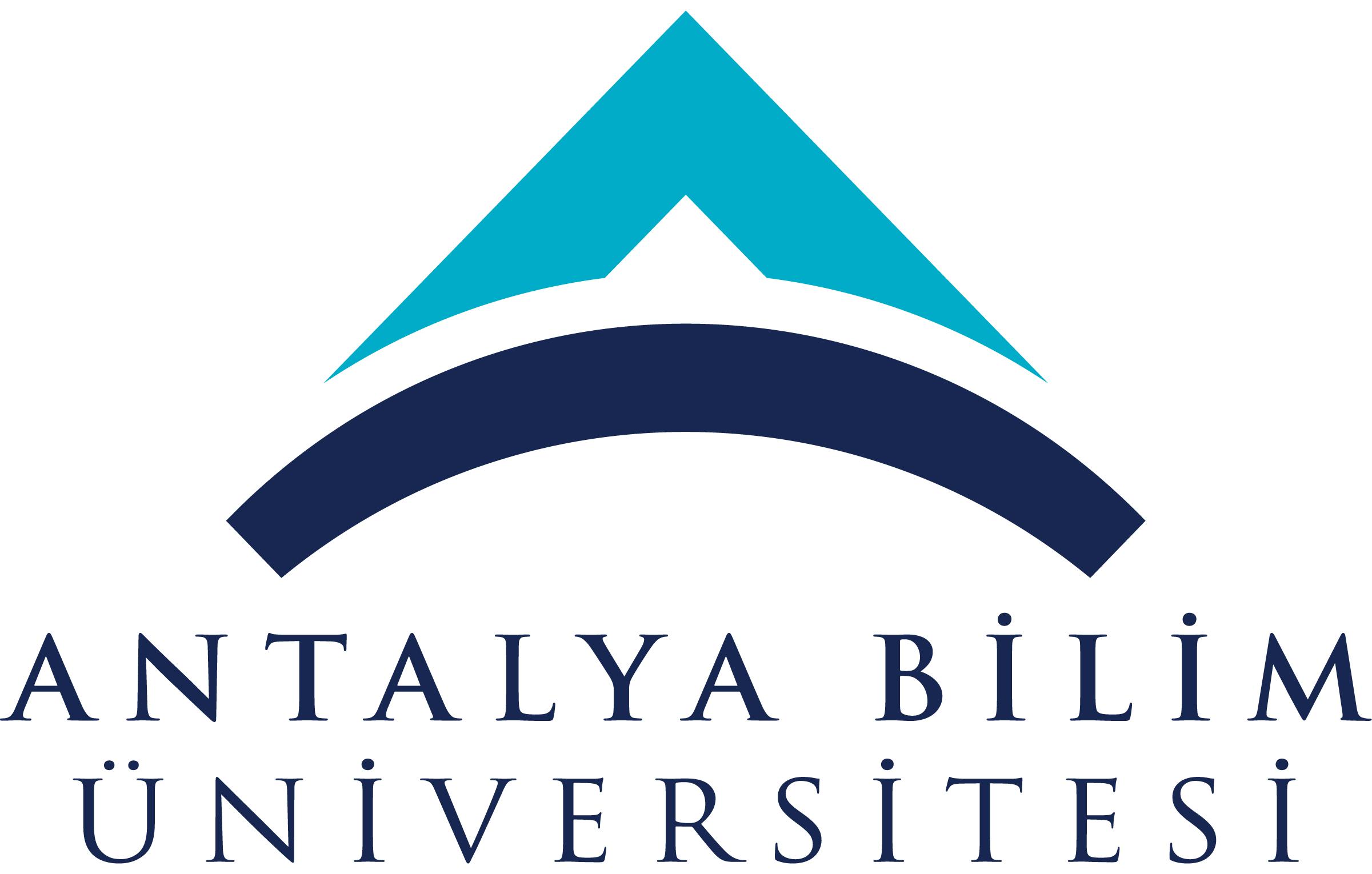 ECTS Course Description FormECTS Course Description FormECTS Course Description FormECTS Course Description FormECTS Course Description FormECTS Course Description FormECTS Course Description FormECTS Course Description FormECTS Course Description FormECTS Course Description FormECTS Course Description FormECTS Course Description FormECTS Course Description FormECTS Course Description FormPART I ( Senate Approval)PART I ( Senate Approval)PART I ( Senate Approval)PART I ( Senate Approval)PART I ( Senate Approval)PART I ( Senate Approval)PART I ( Senate Approval)PART I ( Senate Approval)PART I ( Senate Approval)PART I ( Senate Approval)PART I ( Senate Approval)PART I ( Senate Approval)PART I ( Senate Approval)PART I ( Senate Approval)PART I ( Senate Approval)PART I ( Senate Approval)PART I ( Senate Approval)PART I ( Senate Approval)PART I ( Senate Approval)PART I ( Senate Approval)PART I ( Senate Approval)PART I ( Senate Approval)PART I ( Senate Approval)Offering School  Offering School  Offering School  College of EngineeringCollege of EngineeringCollege of EngineeringCollege of EngineeringCollege of EngineeringCollege of EngineeringCollege of EngineeringCollege of EngineeringCollege of EngineeringCollege of EngineeringCollege of EngineeringCollege of EngineeringCollege of EngineeringCollege of EngineeringCollege of EngineeringCollege of EngineeringCollege of EngineeringCollege of EngineeringCollege of EngineeringCollege of EngineeringOffering DepartmentOffering DepartmentOffering DepartmentIndustrial Engineering Department Industrial Engineering Department Industrial Engineering Department Industrial Engineering Department Industrial Engineering Department Industrial Engineering Department Industrial Engineering Department Industrial Engineering Department Industrial Engineering Department Industrial Engineering Department Industrial Engineering Department Industrial Engineering Department Industrial Engineering Department Industrial Engineering Department Industrial Engineering Department Industrial Engineering Department Industrial Engineering Department Industrial Engineering Department Industrial Engineering Department Industrial Engineering Department Program(s) Offered toProgram(s) Offered toProgram(s) Offered toIndustrial Engineering DepartmentIndustrial Engineering DepartmentIndustrial Engineering DepartmentIndustrial Engineering DepartmentIndustrial Engineering DepartmentIndustrial Engineering DepartmentIndustrial Engineering DepartmentIndustrial Engineering DepartmentArea ElectiveArea ElectiveArea ElectiveArea ElectiveArea ElectiveArea ElectiveArea ElectiveArea ElectiveArea ElectiveArea ElectiveArea ElectiveArea ElectiveProgram(s) Offered toProgram(s) Offered toProgram(s) Offered toEngineering FacultyEngineering FacultyEngineering FacultyEngineering FacultyEngineering FacultyEngineering FacultyEngineering FacultyEngineering FacultyNon-Area ElectiveNon-Area ElectiveNon-Area ElectiveNon-Area ElectiveNon-Area ElectiveNon-Area ElectiveNon-Area ElectiveNon-Area ElectiveNon-Area ElectiveNon-Area ElectiveNon-Area ElectiveNon-Area ElectiveProgram(s) Offered toProgram(s) Offered toProgram(s) Offered toCourse Code Course Code Course Code IE 473IE 473IE 473IE 473IE 473IE 473IE 473IE 473IE 473IE 473IE 473IE 473IE 473IE 473IE 473IE 473IE 473IE 473IE 473IE 473Course NameCourse NameCourse NameLean ManufacturingLean ManufacturingLean ManufacturingLean ManufacturingLean ManufacturingLean ManufacturingLean ManufacturingLean ManufacturingLean ManufacturingLean ManufacturingLean ManufacturingLean ManufacturingLean ManufacturingLean ManufacturingLean ManufacturingLean ManufacturingLean ManufacturingLean ManufacturingLean ManufacturingLean ManufacturingLanguage of InstructionLanguage of InstructionLanguage of InstructionEnglishEnglishEnglishEnglishEnglishEnglishEnglishEnglishEnglishEnglishEnglishEnglishEnglishEnglishEnglishEnglishEnglishEnglishEnglishEnglishType of CourseType of CourseType of CourseDepartmental Area ElectiveDepartmental Area ElectiveDepartmental Area ElectiveDepartmental Area ElectiveDepartmental Area ElectiveDepartmental Area ElectiveDepartmental Area ElectiveDepartmental Area ElectiveDepartmental Area ElectiveDepartmental Area ElectiveDepartmental Area ElectiveDepartmental Area ElectiveDepartmental Area ElectiveDepartmental Area ElectiveDepartmental Area ElectiveDepartmental Area ElectiveDepartmental Area ElectiveDepartmental Area ElectiveDepartmental Area ElectiveDepartmental Area ElectiveLevel of CourseLevel of CourseLevel of CourseUndergraduateUndergraduateUndergraduateUndergraduateUndergraduateUndergraduateUndergraduateUndergraduateUndergraduateUndergraduateUndergraduateUndergraduateUndergraduateUndergraduateUndergraduateUndergraduateUndergraduateUndergraduateUndergraduateUndergraduateHours per WeekHours per WeekHours per WeekLecture: 3Lecture: 3Laboratory:Laboratory:Laboratory:Laboratory:Laboratory:Laboratory:Recitation: 1Recitation: 1Recitation: 1Practical:  Practical:  Practical:  Practical:  Studio: Studio: Other: Other: Other: ECTS CreditECTS CreditECTS Credit66666666666666666666Grading ModeGrading ModeGrading ModeLetter GradeLetter GradeLetter GradeLetter GradeLetter GradeLetter GradeLetter GradeLetter GradeLetter GradeLetter GradeLetter GradeLetter GradeLetter GradeLetter GradeLetter GradeLetter GradeLetter GradeLetter GradeLetter GradeLetter GradePre-requisitesPre-requisitesPre-requisites--------------------Co-requisitesCo-requisitesCo-requisites--------------------Registration RestrictionRegistration RestrictionRegistration Restriction--------------------Educational ObjectiveEducational ObjectiveEducational Objective--------------------Course DescriptionCourse DescriptionCourse DescriptionThis course will introduce undergraduate students and practicing engineers to lean production principles and practice. Industrial engineers and others responsible for continuously improving operational performance must develop systems that are fast, flexible, focused and friendly for their companies, customers and production associates. The course will provide the student with an introduction to lean production describing the background behind its development and how the evaluations and assessments of production systems are performed. Lean production tools and techniques will be described and in some cases demonstrated in simulation exercises. Issues relating to employee involvement, improvement teams, training and culture will be presented. Planning for lean process implementation and the necessity of sustain improvements will be discussed. Examples of application in manufacturing and business processes will be presented.This course will introduce undergraduate students and practicing engineers to lean production principles and practice. Industrial engineers and others responsible for continuously improving operational performance must develop systems that are fast, flexible, focused and friendly for their companies, customers and production associates. The course will provide the student with an introduction to lean production describing the background behind its development and how the evaluations and assessments of production systems are performed. Lean production tools and techniques will be described and in some cases demonstrated in simulation exercises. Issues relating to employee involvement, improvement teams, training and culture will be presented. Planning for lean process implementation and the necessity of sustain improvements will be discussed. Examples of application in manufacturing and business processes will be presented.This course will introduce undergraduate students and practicing engineers to lean production principles and practice. Industrial engineers and others responsible for continuously improving operational performance must develop systems that are fast, flexible, focused and friendly for their companies, customers and production associates. The course will provide the student with an introduction to lean production describing the background behind its development and how the evaluations and assessments of production systems are performed. Lean production tools and techniques will be described and in some cases demonstrated in simulation exercises. Issues relating to employee involvement, improvement teams, training and culture will be presented. Planning for lean process implementation and the necessity of sustain improvements will be discussed. Examples of application in manufacturing and business processes will be presented.This course will introduce undergraduate students and practicing engineers to lean production principles and practice. Industrial engineers and others responsible for continuously improving operational performance must develop systems that are fast, flexible, focused and friendly for their companies, customers and production associates. The course will provide the student with an introduction to lean production describing the background behind its development and how the evaluations and assessments of production systems are performed. Lean production tools and techniques will be described and in some cases demonstrated in simulation exercises. Issues relating to employee involvement, improvement teams, training and culture will be presented. Planning for lean process implementation and the necessity of sustain improvements will be discussed. Examples of application in manufacturing and business processes will be presented.This course will introduce undergraduate students and practicing engineers to lean production principles and practice. Industrial engineers and others responsible for continuously improving operational performance must develop systems that are fast, flexible, focused and friendly for their companies, customers and production associates. The course will provide the student with an introduction to lean production describing the background behind its development and how the evaluations and assessments of production systems are performed. Lean production tools and techniques will be described and in some cases demonstrated in simulation exercises. Issues relating to employee involvement, improvement teams, training and culture will be presented. Planning for lean process implementation and the necessity of sustain improvements will be discussed. Examples of application in manufacturing and business processes will be presented.This course will introduce undergraduate students and practicing engineers to lean production principles and practice. Industrial engineers and others responsible for continuously improving operational performance must develop systems that are fast, flexible, focused and friendly for their companies, customers and production associates. The course will provide the student with an introduction to lean production describing the background behind its development and how the evaluations and assessments of production systems are performed. Lean production tools and techniques will be described and in some cases demonstrated in simulation exercises. Issues relating to employee involvement, improvement teams, training and culture will be presented. Planning for lean process implementation and the necessity of sustain improvements will be discussed. Examples of application in manufacturing and business processes will be presented.This course will introduce undergraduate students and practicing engineers to lean production principles and practice. Industrial engineers and others responsible for continuously improving operational performance must develop systems that are fast, flexible, focused and friendly for their companies, customers and production associates. The course will provide the student with an introduction to lean production describing the background behind its development and how the evaluations and assessments of production systems are performed. Lean production tools and techniques will be described and in some cases demonstrated in simulation exercises. Issues relating to employee involvement, improvement teams, training and culture will be presented. Planning for lean process implementation and the necessity of sustain improvements will be discussed. Examples of application in manufacturing and business processes will be presented.This course will introduce undergraduate students and practicing engineers to lean production principles and practice. Industrial engineers and others responsible for continuously improving operational performance must develop systems that are fast, flexible, focused and friendly for their companies, customers and production associates. The course will provide the student with an introduction to lean production describing the background behind its development and how the evaluations and assessments of production systems are performed. Lean production tools and techniques will be described and in some cases demonstrated in simulation exercises. Issues relating to employee involvement, improvement teams, training and culture will be presented. Planning for lean process implementation and the necessity of sustain improvements will be discussed. Examples of application in manufacturing and business processes will be presented.This course will introduce undergraduate students and practicing engineers to lean production principles and practice. Industrial engineers and others responsible for continuously improving operational performance must develop systems that are fast, flexible, focused and friendly for their companies, customers and production associates. The course will provide the student with an introduction to lean production describing the background behind its development and how the evaluations and assessments of production systems are performed. Lean production tools and techniques will be described and in some cases demonstrated in simulation exercises. Issues relating to employee involvement, improvement teams, training and culture will be presented. Planning for lean process implementation and the necessity of sustain improvements will be discussed. Examples of application in manufacturing and business processes will be presented.This course will introduce undergraduate students and practicing engineers to lean production principles and practice. Industrial engineers and others responsible for continuously improving operational performance must develop systems that are fast, flexible, focused and friendly for their companies, customers and production associates. The course will provide the student with an introduction to lean production describing the background behind its development and how the evaluations and assessments of production systems are performed. Lean production tools and techniques will be described and in some cases demonstrated in simulation exercises. Issues relating to employee involvement, improvement teams, training and culture will be presented. Planning for lean process implementation and the necessity of sustain improvements will be discussed. Examples of application in manufacturing and business processes will be presented.This course will introduce undergraduate students and practicing engineers to lean production principles and practice. Industrial engineers and others responsible for continuously improving operational performance must develop systems that are fast, flexible, focused and friendly for their companies, customers and production associates. The course will provide the student with an introduction to lean production describing the background behind its development and how the evaluations and assessments of production systems are performed. Lean production tools and techniques will be described and in some cases demonstrated in simulation exercises. Issues relating to employee involvement, improvement teams, training and culture will be presented. Planning for lean process implementation and the necessity of sustain improvements will be discussed. Examples of application in manufacturing and business processes will be presented.This course will introduce undergraduate students and practicing engineers to lean production principles and practice. Industrial engineers and others responsible for continuously improving operational performance must develop systems that are fast, flexible, focused and friendly for their companies, customers and production associates. The course will provide the student with an introduction to lean production describing the background behind its development and how the evaluations and assessments of production systems are performed. Lean production tools and techniques will be described and in some cases demonstrated in simulation exercises. Issues relating to employee involvement, improvement teams, training and culture will be presented. Planning for lean process implementation and the necessity of sustain improvements will be discussed. Examples of application in manufacturing and business processes will be presented.This course will introduce undergraduate students and practicing engineers to lean production principles and practice. Industrial engineers and others responsible for continuously improving operational performance must develop systems that are fast, flexible, focused and friendly for their companies, customers and production associates. The course will provide the student with an introduction to lean production describing the background behind its development and how the evaluations and assessments of production systems are performed. Lean production tools and techniques will be described and in some cases demonstrated in simulation exercises. Issues relating to employee involvement, improvement teams, training and culture will be presented. Planning for lean process implementation and the necessity of sustain improvements will be discussed. Examples of application in manufacturing and business processes will be presented.This course will introduce undergraduate students and practicing engineers to lean production principles and practice. Industrial engineers and others responsible for continuously improving operational performance must develop systems that are fast, flexible, focused and friendly for their companies, customers and production associates. The course will provide the student with an introduction to lean production describing the background behind its development and how the evaluations and assessments of production systems are performed. Lean production tools and techniques will be described and in some cases demonstrated in simulation exercises. Issues relating to employee involvement, improvement teams, training and culture will be presented. Planning for lean process implementation and the necessity of sustain improvements will be discussed. Examples of application in manufacturing and business processes will be presented.This course will introduce undergraduate students and practicing engineers to lean production principles and practice. Industrial engineers and others responsible for continuously improving operational performance must develop systems that are fast, flexible, focused and friendly for their companies, customers and production associates. The course will provide the student with an introduction to lean production describing the background behind its development and how the evaluations and assessments of production systems are performed. Lean production tools and techniques will be described and in some cases demonstrated in simulation exercises. Issues relating to employee involvement, improvement teams, training and culture will be presented. Planning for lean process implementation and the necessity of sustain improvements will be discussed. Examples of application in manufacturing and business processes will be presented.This course will introduce undergraduate students and practicing engineers to lean production principles and practice. Industrial engineers and others responsible for continuously improving operational performance must develop systems that are fast, flexible, focused and friendly for their companies, customers and production associates. The course will provide the student with an introduction to lean production describing the background behind its development and how the evaluations and assessments of production systems are performed. Lean production tools and techniques will be described and in some cases demonstrated in simulation exercises. Issues relating to employee involvement, improvement teams, training and culture will be presented. Planning for lean process implementation and the necessity of sustain improvements will be discussed. Examples of application in manufacturing and business processes will be presented.This course will introduce undergraduate students and practicing engineers to lean production principles and practice. Industrial engineers and others responsible for continuously improving operational performance must develop systems that are fast, flexible, focused and friendly for their companies, customers and production associates. The course will provide the student with an introduction to lean production describing the background behind its development and how the evaluations and assessments of production systems are performed. Lean production tools and techniques will be described and in some cases demonstrated in simulation exercises. Issues relating to employee involvement, improvement teams, training and culture will be presented. Planning for lean process implementation and the necessity of sustain improvements will be discussed. Examples of application in manufacturing and business processes will be presented.This course will introduce undergraduate students and practicing engineers to lean production principles and practice. Industrial engineers and others responsible for continuously improving operational performance must develop systems that are fast, flexible, focused and friendly for their companies, customers and production associates. The course will provide the student with an introduction to lean production describing the background behind its development and how the evaluations and assessments of production systems are performed. Lean production tools and techniques will be described and in some cases demonstrated in simulation exercises. Issues relating to employee involvement, improvement teams, training and culture will be presented. Planning for lean process implementation and the necessity of sustain improvements will be discussed. Examples of application in manufacturing and business processes will be presented.This course will introduce undergraduate students and practicing engineers to lean production principles and practice. Industrial engineers and others responsible for continuously improving operational performance must develop systems that are fast, flexible, focused and friendly for their companies, customers and production associates. The course will provide the student with an introduction to lean production describing the background behind its development and how the evaluations and assessments of production systems are performed. Lean production tools and techniques will be described and in some cases demonstrated in simulation exercises. Issues relating to employee involvement, improvement teams, training and culture will be presented. Planning for lean process implementation and the necessity of sustain improvements will be discussed. Examples of application in manufacturing and business processes will be presented.This course will introduce undergraduate students and practicing engineers to lean production principles and practice. Industrial engineers and others responsible for continuously improving operational performance must develop systems that are fast, flexible, focused and friendly for their companies, customers and production associates. The course will provide the student with an introduction to lean production describing the background behind its development and how the evaluations and assessments of production systems are performed. Lean production tools and techniques will be described and in some cases demonstrated in simulation exercises. Issues relating to employee involvement, improvement teams, training and culture will be presented. Planning for lean process implementation and the necessity of sustain improvements will be discussed. Examples of application in manufacturing and business processes will be presented.Learning Outcomes Learning Outcomes Learning Outcomes LO1LO1LO1LO1LO1The students who succeeded in this course;You will learn a brief history of manufacturing approaches employed and the background and philosophy of lean production. You will also learn the concept of waste and that the quest for truly lean production is a journey and not a destination.The need for strategy, alignment with other corporate or plant objectives, and preparation for lean production will be presented.You will learn some evaluation techniques that one can use in preparation for and use in lean production activitiesYou will learn a set of approaches used in implementing lean production in production operations. While these tools are often useful, they are not an end in themselves and they are not necessarily the essence of lean production either.Concepts as workplace organization, pull production, cellular arrangement and layout improvement, visual management, quick change, mistake reduction, employee involvement, need for employee creativity and motivation for lean implementation will be discussed and examples will be given.Methods for promoting success in implementing lean transformations will be discussed.The students who succeeded in this course;You will learn a brief history of manufacturing approaches employed and the background and philosophy of lean production. You will also learn the concept of waste and that the quest for truly lean production is a journey and not a destination.The need for strategy, alignment with other corporate or plant objectives, and preparation for lean production will be presented.You will learn some evaluation techniques that one can use in preparation for and use in lean production activitiesYou will learn a set of approaches used in implementing lean production in production operations. While these tools are often useful, they are not an end in themselves and they are not necessarily the essence of lean production either.Concepts as workplace organization, pull production, cellular arrangement and layout improvement, visual management, quick change, mistake reduction, employee involvement, need for employee creativity and motivation for lean implementation will be discussed and examples will be given.Methods for promoting success in implementing lean transformations will be discussed.The students who succeeded in this course;You will learn a brief history of manufacturing approaches employed and the background and philosophy of lean production. You will also learn the concept of waste and that the quest for truly lean production is a journey and not a destination.The need for strategy, alignment with other corporate or plant objectives, and preparation for lean production will be presented.You will learn some evaluation techniques that one can use in preparation for and use in lean production activitiesYou will learn a set of approaches used in implementing lean production in production operations. While these tools are often useful, they are not an end in themselves and they are not necessarily the essence of lean production either.Concepts as workplace organization, pull production, cellular arrangement and layout improvement, visual management, quick change, mistake reduction, employee involvement, need for employee creativity and motivation for lean implementation will be discussed and examples will be given.Methods for promoting success in implementing lean transformations will be discussed.The students who succeeded in this course;You will learn a brief history of manufacturing approaches employed and the background and philosophy of lean production. You will also learn the concept of waste and that the quest for truly lean production is a journey and not a destination.The need for strategy, alignment with other corporate or plant objectives, and preparation for lean production will be presented.You will learn some evaluation techniques that one can use in preparation for and use in lean production activitiesYou will learn a set of approaches used in implementing lean production in production operations. While these tools are often useful, they are not an end in themselves and they are not necessarily the essence of lean production either.Concepts as workplace organization, pull production, cellular arrangement and layout improvement, visual management, quick change, mistake reduction, employee involvement, need for employee creativity and motivation for lean implementation will be discussed and examples will be given.Methods for promoting success in implementing lean transformations will be discussed.The students who succeeded in this course;You will learn a brief history of manufacturing approaches employed and the background and philosophy of lean production. You will also learn the concept of waste and that the quest for truly lean production is a journey and not a destination.The need for strategy, alignment with other corporate or plant objectives, and preparation for lean production will be presented.You will learn some evaluation techniques that one can use in preparation for and use in lean production activitiesYou will learn a set of approaches used in implementing lean production in production operations. While these tools are often useful, they are not an end in themselves and they are not necessarily the essence of lean production either.Concepts as workplace organization, pull production, cellular arrangement and layout improvement, visual management, quick change, mistake reduction, employee involvement, need for employee creativity and motivation for lean implementation will be discussed and examples will be given.Methods for promoting success in implementing lean transformations will be discussed.The students who succeeded in this course;You will learn a brief history of manufacturing approaches employed and the background and philosophy of lean production. You will also learn the concept of waste and that the quest for truly lean production is a journey and not a destination.The need for strategy, alignment with other corporate or plant objectives, and preparation for lean production will be presented.You will learn some evaluation techniques that one can use in preparation for and use in lean production activitiesYou will learn a set of approaches used in implementing lean production in production operations. While these tools are often useful, they are not an end in themselves and they are not necessarily the essence of lean production either.Concepts as workplace organization, pull production, cellular arrangement and layout improvement, visual management, quick change, mistake reduction, employee involvement, need for employee creativity and motivation for lean implementation will be discussed and examples will be given.Methods for promoting success in implementing lean transformations will be discussed.The students who succeeded in this course;You will learn a brief history of manufacturing approaches employed and the background and philosophy of lean production. You will also learn the concept of waste and that the quest for truly lean production is a journey and not a destination.The need for strategy, alignment with other corporate or plant objectives, and preparation for lean production will be presented.You will learn some evaluation techniques that one can use in preparation for and use in lean production activitiesYou will learn a set of approaches used in implementing lean production in production operations. While these tools are often useful, they are not an end in themselves and they are not necessarily the essence of lean production either.Concepts as workplace organization, pull production, cellular arrangement and layout improvement, visual management, quick change, mistake reduction, employee involvement, need for employee creativity and motivation for lean implementation will be discussed and examples will be given.Methods for promoting success in implementing lean transformations will be discussed.The students who succeeded in this course;You will learn a brief history of manufacturing approaches employed and the background and philosophy of lean production. You will also learn the concept of waste and that the quest for truly lean production is a journey and not a destination.The need for strategy, alignment with other corporate or plant objectives, and preparation for lean production will be presented.You will learn some evaluation techniques that one can use in preparation for and use in lean production activitiesYou will learn a set of approaches used in implementing lean production in production operations. While these tools are often useful, they are not an end in themselves and they are not necessarily the essence of lean production either.Concepts as workplace organization, pull production, cellular arrangement and layout improvement, visual management, quick change, mistake reduction, employee involvement, need for employee creativity and motivation for lean implementation will be discussed and examples will be given.Methods for promoting success in implementing lean transformations will be discussed.The students who succeeded in this course;You will learn a brief history of manufacturing approaches employed and the background and philosophy of lean production. You will also learn the concept of waste and that the quest for truly lean production is a journey and not a destination.The need for strategy, alignment with other corporate or plant objectives, and preparation for lean production will be presented.You will learn some evaluation techniques that one can use in preparation for and use in lean production activitiesYou will learn a set of approaches used in implementing lean production in production operations. While these tools are often useful, they are not an end in themselves and they are not necessarily the essence of lean production either.Concepts as workplace organization, pull production, cellular arrangement and layout improvement, visual management, quick change, mistake reduction, employee involvement, need for employee creativity and motivation for lean implementation will be discussed and examples will be given.Methods for promoting success in implementing lean transformations will be discussed.The students who succeeded in this course;You will learn a brief history of manufacturing approaches employed and the background and philosophy of lean production. You will also learn the concept of waste and that the quest for truly lean production is a journey and not a destination.The need for strategy, alignment with other corporate or plant objectives, and preparation for lean production will be presented.You will learn some evaluation techniques that one can use in preparation for and use in lean production activitiesYou will learn a set of approaches used in implementing lean production in production operations. While these tools are often useful, they are not an end in themselves and they are not necessarily the essence of lean production either.Concepts as workplace organization, pull production, cellular arrangement and layout improvement, visual management, quick change, mistake reduction, employee involvement, need for employee creativity and motivation for lean implementation will be discussed and examples will be given.Methods for promoting success in implementing lean transformations will be discussed.The students who succeeded in this course;You will learn a brief history of manufacturing approaches employed and the background and philosophy of lean production. You will also learn the concept of waste and that the quest for truly lean production is a journey and not a destination.The need for strategy, alignment with other corporate or plant objectives, and preparation for lean production will be presented.You will learn some evaluation techniques that one can use in preparation for and use in lean production activitiesYou will learn a set of approaches used in implementing lean production in production operations. While these tools are often useful, they are not an end in themselves and they are not necessarily the essence of lean production either.Concepts as workplace organization, pull production, cellular arrangement and layout improvement, visual management, quick change, mistake reduction, employee involvement, need for employee creativity and motivation for lean implementation will be discussed and examples will be given.Methods for promoting success in implementing lean transformations will be discussed.The students who succeeded in this course;You will learn a brief history of manufacturing approaches employed and the background and philosophy of lean production. You will also learn the concept of waste and that the quest for truly lean production is a journey and not a destination.The need for strategy, alignment with other corporate or plant objectives, and preparation for lean production will be presented.You will learn some evaluation techniques that one can use in preparation for and use in lean production activitiesYou will learn a set of approaches used in implementing lean production in production operations. While these tools are often useful, they are not an end in themselves and they are not necessarily the essence of lean production either.Concepts as workplace organization, pull production, cellular arrangement and layout improvement, visual management, quick change, mistake reduction, employee involvement, need for employee creativity and motivation for lean implementation will be discussed and examples will be given.Methods for promoting success in implementing lean transformations will be discussed.The students who succeeded in this course;You will learn a brief history of manufacturing approaches employed and the background and philosophy of lean production. You will also learn the concept of waste and that the quest for truly lean production is a journey and not a destination.The need for strategy, alignment with other corporate or plant objectives, and preparation for lean production will be presented.You will learn some evaluation techniques that one can use in preparation for and use in lean production activitiesYou will learn a set of approaches used in implementing lean production in production operations. While these tools are often useful, they are not an end in themselves and they are not necessarily the essence of lean production either.Concepts as workplace organization, pull production, cellular arrangement and layout improvement, visual management, quick change, mistake reduction, employee involvement, need for employee creativity and motivation for lean implementation will be discussed and examples will be given.Methods for promoting success in implementing lean transformations will be discussed.The students who succeeded in this course;You will learn a brief history of manufacturing approaches employed and the background and philosophy of lean production. You will also learn the concept of waste and that the quest for truly lean production is a journey and not a destination.The need for strategy, alignment with other corporate or plant objectives, and preparation for lean production will be presented.You will learn some evaluation techniques that one can use in preparation for and use in lean production activitiesYou will learn a set of approaches used in implementing lean production in production operations. While these tools are often useful, they are not an end in themselves and they are not necessarily the essence of lean production either.Concepts as workplace organization, pull production, cellular arrangement and layout improvement, visual management, quick change, mistake reduction, employee involvement, need for employee creativity and motivation for lean implementation will be discussed and examples will be given.Methods for promoting success in implementing lean transformations will be discussed.The students who succeeded in this course;You will learn a brief history of manufacturing approaches employed and the background and philosophy of lean production. You will also learn the concept of waste and that the quest for truly lean production is a journey and not a destination.The need for strategy, alignment with other corporate or plant objectives, and preparation for lean production will be presented.You will learn some evaluation techniques that one can use in preparation for and use in lean production activitiesYou will learn a set of approaches used in implementing lean production in production operations. While these tools are often useful, they are not an end in themselves and they are not necessarily the essence of lean production either.Concepts as workplace organization, pull production, cellular arrangement and layout improvement, visual management, quick change, mistake reduction, employee involvement, need for employee creativity and motivation for lean implementation will be discussed and examples will be given.Methods for promoting success in implementing lean transformations will be discussed.Learning Outcomes Learning Outcomes Learning Outcomes LO2LO2LO2LO2LO2The students who succeeded in this course;You will learn a brief history of manufacturing approaches employed and the background and philosophy of lean production. You will also learn the concept of waste and that the quest for truly lean production is a journey and not a destination.The need for strategy, alignment with other corporate or plant objectives, and preparation for lean production will be presented.You will learn some evaluation techniques that one can use in preparation for and use in lean production activitiesYou will learn a set of approaches used in implementing lean production in production operations. While these tools are often useful, they are not an end in themselves and they are not necessarily the essence of lean production either.Concepts as workplace organization, pull production, cellular arrangement and layout improvement, visual management, quick change, mistake reduction, employee involvement, need for employee creativity and motivation for lean implementation will be discussed and examples will be given.Methods for promoting success in implementing lean transformations will be discussed.The students who succeeded in this course;You will learn a brief history of manufacturing approaches employed and the background and philosophy of lean production. You will also learn the concept of waste and that the quest for truly lean production is a journey and not a destination.The need for strategy, alignment with other corporate or plant objectives, and preparation for lean production will be presented.You will learn some evaluation techniques that one can use in preparation for and use in lean production activitiesYou will learn a set of approaches used in implementing lean production in production operations. While these tools are often useful, they are not an end in themselves and they are not necessarily the essence of lean production either.Concepts as workplace organization, pull production, cellular arrangement and layout improvement, visual management, quick change, mistake reduction, employee involvement, need for employee creativity and motivation for lean implementation will be discussed and examples will be given.Methods for promoting success in implementing lean transformations will be discussed.The students who succeeded in this course;You will learn a brief history of manufacturing approaches employed and the background and philosophy of lean production. You will also learn the concept of waste and that the quest for truly lean production is a journey and not a destination.The need for strategy, alignment with other corporate or plant objectives, and preparation for lean production will be presented.You will learn some evaluation techniques that one can use in preparation for and use in lean production activitiesYou will learn a set of approaches used in implementing lean production in production operations. While these tools are often useful, they are not an end in themselves and they are not necessarily the essence of lean production either.Concepts as workplace organization, pull production, cellular arrangement and layout improvement, visual management, quick change, mistake reduction, employee involvement, need for employee creativity and motivation for lean implementation will be discussed and examples will be given.Methods for promoting success in implementing lean transformations will be discussed.The students who succeeded in this course;You will learn a brief history of manufacturing approaches employed and the background and philosophy of lean production. You will also learn the concept of waste and that the quest for truly lean production is a journey and not a destination.The need for strategy, alignment with other corporate or plant objectives, and preparation for lean production will be presented.You will learn some evaluation techniques that one can use in preparation for and use in lean production activitiesYou will learn a set of approaches used in implementing lean production in production operations. While these tools are often useful, they are not an end in themselves and they are not necessarily the essence of lean production either.Concepts as workplace organization, pull production, cellular arrangement and layout improvement, visual management, quick change, mistake reduction, employee involvement, need for employee creativity and motivation for lean implementation will be discussed and examples will be given.Methods for promoting success in implementing lean transformations will be discussed.The students who succeeded in this course;You will learn a brief history of manufacturing approaches employed and the background and philosophy of lean production. You will also learn the concept of waste and that the quest for truly lean production is a journey and not a destination.The need for strategy, alignment with other corporate or plant objectives, and preparation for lean production will be presented.You will learn some evaluation techniques that one can use in preparation for and use in lean production activitiesYou will learn a set of approaches used in implementing lean production in production operations. While these tools are often useful, they are not an end in themselves and they are not necessarily the essence of lean production either.Concepts as workplace organization, pull production, cellular arrangement and layout improvement, visual management, quick change, mistake reduction, employee involvement, need for employee creativity and motivation for lean implementation will be discussed and examples will be given.Methods for promoting success in implementing lean transformations will be discussed.The students who succeeded in this course;You will learn a brief history of manufacturing approaches employed and the background and philosophy of lean production. You will also learn the concept of waste and that the quest for truly lean production is a journey and not a destination.The need for strategy, alignment with other corporate or plant objectives, and preparation for lean production will be presented.You will learn some evaluation techniques that one can use in preparation for and use in lean production activitiesYou will learn a set of approaches used in implementing lean production in production operations. While these tools are often useful, they are not an end in themselves and they are not necessarily the essence of lean production either.Concepts as workplace organization, pull production, cellular arrangement and layout improvement, visual management, quick change, mistake reduction, employee involvement, need for employee creativity and motivation for lean implementation will be discussed and examples will be given.Methods for promoting success in implementing lean transformations will be discussed.The students who succeeded in this course;You will learn a brief history of manufacturing approaches employed and the background and philosophy of lean production. You will also learn the concept of waste and that the quest for truly lean production is a journey and not a destination.The need for strategy, alignment with other corporate or plant objectives, and preparation for lean production will be presented.You will learn some evaluation techniques that one can use in preparation for and use in lean production activitiesYou will learn a set of approaches used in implementing lean production in production operations. While these tools are often useful, they are not an end in themselves and they are not necessarily the essence of lean production either.Concepts as workplace organization, pull production, cellular arrangement and layout improvement, visual management, quick change, mistake reduction, employee involvement, need for employee creativity and motivation for lean implementation will be discussed and examples will be given.Methods for promoting success in implementing lean transformations will be discussed.The students who succeeded in this course;You will learn a brief history of manufacturing approaches employed and the background and philosophy of lean production. You will also learn the concept of waste and that the quest for truly lean production is a journey and not a destination.The need for strategy, alignment with other corporate or plant objectives, and preparation for lean production will be presented.You will learn some evaluation techniques that one can use in preparation for and use in lean production activitiesYou will learn a set of approaches used in implementing lean production in production operations. While these tools are often useful, they are not an end in themselves and they are not necessarily the essence of lean production either.Concepts as workplace organization, pull production, cellular arrangement and layout improvement, visual management, quick change, mistake reduction, employee involvement, need for employee creativity and motivation for lean implementation will be discussed and examples will be given.Methods for promoting success in implementing lean transformations will be discussed.The students who succeeded in this course;You will learn a brief history of manufacturing approaches employed and the background and philosophy of lean production. You will also learn the concept of waste and that the quest for truly lean production is a journey and not a destination.The need for strategy, alignment with other corporate or plant objectives, and preparation for lean production will be presented.You will learn some evaluation techniques that one can use in preparation for and use in lean production activitiesYou will learn a set of approaches used in implementing lean production in production operations. While these tools are often useful, they are not an end in themselves and they are not necessarily the essence of lean production either.Concepts as workplace organization, pull production, cellular arrangement and layout improvement, visual management, quick change, mistake reduction, employee involvement, need for employee creativity and motivation for lean implementation will be discussed and examples will be given.Methods for promoting success in implementing lean transformations will be discussed.The students who succeeded in this course;You will learn a brief history of manufacturing approaches employed and the background and philosophy of lean production. You will also learn the concept of waste and that the quest for truly lean production is a journey and not a destination.The need for strategy, alignment with other corporate or plant objectives, and preparation for lean production will be presented.You will learn some evaluation techniques that one can use in preparation for and use in lean production activitiesYou will learn a set of approaches used in implementing lean production in production operations. While these tools are often useful, they are not an end in themselves and they are not necessarily the essence of lean production either.Concepts as workplace organization, pull production, cellular arrangement and layout improvement, visual management, quick change, mistake reduction, employee involvement, need for employee creativity and motivation for lean implementation will be discussed and examples will be given.Methods for promoting success in implementing lean transformations will be discussed.The students who succeeded in this course;You will learn a brief history of manufacturing approaches employed and the background and philosophy of lean production. You will also learn the concept of waste and that the quest for truly lean production is a journey and not a destination.The need for strategy, alignment with other corporate or plant objectives, and preparation for lean production will be presented.You will learn some evaluation techniques that one can use in preparation for and use in lean production activitiesYou will learn a set of approaches used in implementing lean production in production operations. While these tools are often useful, they are not an end in themselves and they are not necessarily the essence of lean production either.Concepts as workplace organization, pull production, cellular arrangement and layout improvement, visual management, quick change, mistake reduction, employee involvement, need for employee creativity and motivation for lean implementation will be discussed and examples will be given.Methods for promoting success in implementing lean transformations will be discussed.The students who succeeded in this course;You will learn a brief history of manufacturing approaches employed and the background and philosophy of lean production. You will also learn the concept of waste and that the quest for truly lean production is a journey and not a destination.The need for strategy, alignment with other corporate or plant objectives, and preparation for lean production will be presented.You will learn some evaluation techniques that one can use in preparation for and use in lean production activitiesYou will learn a set of approaches used in implementing lean production in production operations. While these tools are often useful, they are not an end in themselves and they are not necessarily the essence of lean production either.Concepts as workplace organization, pull production, cellular arrangement and layout improvement, visual management, quick change, mistake reduction, employee involvement, need for employee creativity and motivation for lean implementation will be discussed and examples will be given.Methods for promoting success in implementing lean transformations will be discussed.The students who succeeded in this course;You will learn a brief history of manufacturing approaches employed and the background and philosophy of lean production. You will also learn the concept of waste and that the quest for truly lean production is a journey and not a destination.The need for strategy, alignment with other corporate or plant objectives, and preparation for lean production will be presented.You will learn some evaluation techniques that one can use in preparation for and use in lean production activitiesYou will learn a set of approaches used in implementing lean production in production operations. While these tools are often useful, they are not an end in themselves and they are not necessarily the essence of lean production either.Concepts as workplace organization, pull production, cellular arrangement and layout improvement, visual management, quick change, mistake reduction, employee involvement, need for employee creativity and motivation for lean implementation will be discussed and examples will be given.Methods for promoting success in implementing lean transformations will be discussed.The students who succeeded in this course;You will learn a brief history of manufacturing approaches employed and the background and philosophy of lean production. You will also learn the concept of waste and that the quest for truly lean production is a journey and not a destination.The need for strategy, alignment with other corporate or plant objectives, and preparation for lean production will be presented.You will learn some evaluation techniques that one can use in preparation for and use in lean production activitiesYou will learn a set of approaches used in implementing lean production in production operations. While these tools are often useful, they are not an end in themselves and they are not necessarily the essence of lean production either.Concepts as workplace organization, pull production, cellular arrangement and layout improvement, visual management, quick change, mistake reduction, employee involvement, need for employee creativity and motivation for lean implementation will be discussed and examples will be given.Methods for promoting success in implementing lean transformations will be discussed.The students who succeeded in this course;You will learn a brief history of manufacturing approaches employed and the background and philosophy of lean production. You will also learn the concept of waste and that the quest for truly lean production is a journey and not a destination.The need for strategy, alignment with other corporate or plant objectives, and preparation for lean production will be presented.You will learn some evaluation techniques that one can use in preparation for and use in lean production activitiesYou will learn a set of approaches used in implementing lean production in production operations. While these tools are often useful, they are not an end in themselves and they are not necessarily the essence of lean production either.Concepts as workplace organization, pull production, cellular arrangement and layout improvement, visual management, quick change, mistake reduction, employee involvement, need for employee creativity and motivation for lean implementation will be discussed and examples will be given.Methods for promoting success in implementing lean transformations will be discussed.Learning Outcomes Learning Outcomes Learning Outcomes LO3LO3LO3LO3LO3The students who succeeded in this course;You will learn a brief history of manufacturing approaches employed and the background and philosophy of lean production. You will also learn the concept of waste and that the quest for truly lean production is a journey and not a destination.The need for strategy, alignment with other corporate or plant objectives, and preparation for lean production will be presented.You will learn some evaluation techniques that one can use in preparation for and use in lean production activitiesYou will learn a set of approaches used in implementing lean production in production operations. While these tools are often useful, they are not an end in themselves and they are not necessarily the essence of lean production either.Concepts as workplace organization, pull production, cellular arrangement and layout improvement, visual management, quick change, mistake reduction, employee involvement, need for employee creativity and motivation for lean implementation will be discussed and examples will be given.Methods for promoting success in implementing lean transformations will be discussed.The students who succeeded in this course;You will learn a brief history of manufacturing approaches employed and the background and philosophy of lean production. You will also learn the concept of waste and that the quest for truly lean production is a journey and not a destination.The need for strategy, alignment with other corporate or plant objectives, and preparation for lean production will be presented.You will learn some evaluation techniques that one can use in preparation for and use in lean production activitiesYou will learn a set of approaches used in implementing lean production in production operations. While these tools are often useful, they are not an end in themselves and they are not necessarily the essence of lean production either.Concepts as workplace organization, pull production, cellular arrangement and layout improvement, visual management, quick change, mistake reduction, employee involvement, need for employee creativity and motivation for lean implementation will be discussed and examples will be given.Methods for promoting success in implementing lean transformations will be discussed.The students who succeeded in this course;You will learn a brief history of manufacturing approaches employed and the background and philosophy of lean production. You will also learn the concept of waste and that the quest for truly lean production is a journey and not a destination.The need for strategy, alignment with other corporate or plant objectives, and preparation for lean production will be presented.You will learn some evaluation techniques that one can use in preparation for and use in lean production activitiesYou will learn a set of approaches used in implementing lean production in production operations. While these tools are often useful, they are not an end in themselves and they are not necessarily the essence of lean production either.Concepts as workplace organization, pull production, cellular arrangement and layout improvement, visual management, quick change, mistake reduction, employee involvement, need for employee creativity and motivation for lean implementation will be discussed and examples will be given.Methods for promoting success in implementing lean transformations will be discussed.The students who succeeded in this course;You will learn a brief history of manufacturing approaches employed and the background and philosophy of lean production. You will also learn the concept of waste and that the quest for truly lean production is a journey and not a destination.The need for strategy, alignment with other corporate or plant objectives, and preparation for lean production will be presented.You will learn some evaluation techniques that one can use in preparation for and use in lean production activitiesYou will learn a set of approaches used in implementing lean production in production operations. While these tools are often useful, they are not an end in themselves and they are not necessarily the essence of lean production either.Concepts as workplace organization, pull production, cellular arrangement and layout improvement, visual management, quick change, mistake reduction, employee involvement, need for employee creativity and motivation for lean implementation will be discussed and examples will be given.Methods for promoting success in implementing lean transformations will be discussed.The students who succeeded in this course;You will learn a brief history of manufacturing approaches employed and the background and philosophy of lean production. You will also learn the concept of waste and that the quest for truly lean production is a journey and not a destination.The need for strategy, alignment with other corporate or plant objectives, and preparation for lean production will be presented.You will learn some evaluation techniques that one can use in preparation for and use in lean production activitiesYou will learn a set of approaches used in implementing lean production in production operations. While these tools are often useful, they are not an end in themselves and they are not necessarily the essence of lean production either.Concepts as workplace organization, pull production, cellular arrangement and layout improvement, visual management, quick change, mistake reduction, employee involvement, need for employee creativity and motivation for lean implementation will be discussed and examples will be given.Methods for promoting success in implementing lean transformations will be discussed.The students who succeeded in this course;You will learn a brief history of manufacturing approaches employed and the background and philosophy of lean production. You will also learn the concept of waste and that the quest for truly lean production is a journey and not a destination.The need for strategy, alignment with other corporate or plant objectives, and preparation for lean production will be presented.You will learn some evaluation techniques that one can use in preparation for and use in lean production activitiesYou will learn a set of approaches used in implementing lean production in production operations. While these tools are often useful, they are not an end in themselves and they are not necessarily the essence of lean production either.Concepts as workplace organization, pull production, cellular arrangement and layout improvement, visual management, quick change, mistake reduction, employee involvement, need for employee creativity and motivation for lean implementation will be discussed and examples will be given.Methods for promoting success in implementing lean transformations will be discussed.The students who succeeded in this course;You will learn a brief history of manufacturing approaches employed and the background and philosophy of lean production. You will also learn the concept of waste and that the quest for truly lean production is a journey and not a destination.The need for strategy, alignment with other corporate or plant objectives, and preparation for lean production will be presented.You will learn some evaluation techniques that one can use in preparation for and use in lean production activitiesYou will learn a set of approaches used in implementing lean production in production operations. While these tools are often useful, they are not an end in themselves and they are not necessarily the essence of lean production either.Concepts as workplace organization, pull production, cellular arrangement and layout improvement, visual management, quick change, mistake reduction, employee involvement, need for employee creativity and motivation for lean implementation will be discussed and examples will be given.Methods for promoting success in implementing lean transformations will be discussed.The students who succeeded in this course;You will learn a brief history of manufacturing approaches employed and the background and philosophy of lean production. You will also learn the concept of waste and that the quest for truly lean production is a journey and not a destination.The need for strategy, alignment with other corporate or plant objectives, and preparation for lean production will be presented.You will learn some evaluation techniques that one can use in preparation for and use in lean production activitiesYou will learn a set of approaches used in implementing lean production in production operations. While these tools are often useful, they are not an end in themselves and they are not necessarily the essence of lean production either.Concepts as workplace organization, pull production, cellular arrangement and layout improvement, visual management, quick change, mistake reduction, employee involvement, need for employee creativity and motivation for lean implementation will be discussed and examples will be given.Methods for promoting success in implementing lean transformations will be discussed.The students who succeeded in this course;You will learn a brief history of manufacturing approaches employed and the background and philosophy of lean production. You will also learn the concept of waste and that the quest for truly lean production is a journey and not a destination.The need for strategy, alignment with other corporate or plant objectives, and preparation for lean production will be presented.You will learn some evaluation techniques that one can use in preparation for and use in lean production activitiesYou will learn a set of approaches used in implementing lean production in production operations. While these tools are often useful, they are not an end in themselves and they are not necessarily the essence of lean production either.Concepts as workplace organization, pull production, cellular arrangement and layout improvement, visual management, quick change, mistake reduction, employee involvement, need for employee creativity and motivation for lean implementation will be discussed and examples will be given.Methods for promoting success in implementing lean transformations will be discussed.The students who succeeded in this course;You will learn a brief history of manufacturing approaches employed and the background and philosophy of lean production. You will also learn the concept of waste and that the quest for truly lean production is a journey and not a destination.The need for strategy, alignment with other corporate or plant objectives, and preparation for lean production will be presented.You will learn some evaluation techniques that one can use in preparation for and use in lean production activitiesYou will learn a set of approaches used in implementing lean production in production operations. While these tools are often useful, they are not an end in themselves and they are not necessarily the essence of lean production either.Concepts as workplace organization, pull production, cellular arrangement and layout improvement, visual management, quick change, mistake reduction, employee involvement, need for employee creativity and motivation for lean implementation will be discussed and examples will be given.Methods for promoting success in implementing lean transformations will be discussed.The students who succeeded in this course;You will learn a brief history of manufacturing approaches employed and the background and philosophy of lean production. You will also learn the concept of waste and that the quest for truly lean production is a journey and not a destination.The need for strategy, alignment with other corporate or plant objectives, and preparation for lean production will be presented.You will learn some evaluation techniques that one can use in preparation for and use in lean production activitiesYou will learn a set of approaches used in implementing lean production in production operations. While these tools are often useful, they are not an end in themselves and they are not necessarily the essence of lean production either.Concepts as workplace organization, pull production, cellular arrangement and layout improvement, visual management, quick change, mistake reduction, employee involvement, need for employee creativity and motivation for lean implementation will be discussed and examples will be given.Methods for promoting success in implementing lean transformations will be discussed.The students who succeeded in this course;You will learn a brief history of manufacturing approaches employed and the background and philosophy of lean production. You will also learn the concept of waste and that the quest for truly lean production is a journey and not a destination.The need for strategy, alignment with other corporate or plant objectives, and preparation for lean production will be presented.You will learn some evaluation techniques that one can use in preparation for and use in lean production activitiesYou will learn a set of approaches used in implementing lean production in production operations. While these tools are often useful, they are not an end in themselves and they are not necessarily the essence of lean production either.Concepts as workplace organization, pull production, cellular arrangement and layout improvement, visual management, quick change, mistake reduction, employee involvement, need for employee creativity and motivation for lean implementation will be discussed and examples will be given.Methods for promoting success in implementing lean transformations will be discussed.The students who succeeded in this course;You will learn a brief history of manufacturing approaches employed and the background and philosophy of lean production. You will also learn the concept of waste and that the quest for truly lean production is a journey and not a destination.The need for strategy, alignment with other corporate or plant objectives, and preparation for lean production will be presented.You will learn some evaluation techniques that one can use in preparation for and use in lean production activitiesYou will learn a set of approaches used in implementing lean production in production operations. While these tools are often useful, they are not an end in themselves and they are not necessarily the essence of lean production either.Concepts as workplace organization, pull production, cellular arrangement and layout improvement, visual management, quick change, mistake reduction, employee involvement, need for employee creativity and motivation for lean implementation will be discussed and examples will be given.Methods for promoting success in implementing lean transformations will be discussed.The students who succeeded in this course;You will learn a brief history of manufacturing approaches employed and the background and philosophy of lean production. You will also learn the concept of waste and that the quest for truly lean production is a journey and not a destination.The need for strategy, alignment with other corporate or plant objectives, and preparation for lean production will be presented.You will learn some evaluation techniques that one can use in preparation for and use in lean production activitiesYou will learn a set of approaches used in implementing lean production in production operations. While these tools are often useful, they are not an end in themselves and they are not necessarily the essence of lean production either.Concepts as workplace organization, pull production, cellular arrangement and layout improvement, visual management, quick change, mistake reduction, employee involvement, need for employee creativity and motivation for lean implementation will be discussed and examples will be given.Methods for promoting success in implementing lean transformations will be discussed.The students who succeeded in this course;You will learn a brief history of manufacturing approaches employed and the background and philosophy of lean production. You will also learn the concept of waste and that the quest for truly lean production is a journey and not a destination.The need for strategy, alignment with other corporate or plant objectives, and preparation for lean production will be presented.You will learn some evaluation techniques that one can use in preparation for and use in lean production activitiesYou will learn a set of approaches used in implementing lean production in production operations. While these tools are often useful, they are not an end in themselves and they are not necessarily the essence of lean production either.Concepts as workplace organization, pull production, cellular arrangement and layout improvement, visual management, quick change, mistake reduction, employee involvement, need for employee creativity and motivation for lean implementation will be discussed and examples will be given.Methods for promoting success in implementing lean transformations will be discussed.Learning Outcomes Learning Outcomes Learning Outcomes LO4LO4LO4LO4LO4The students who succeeded in this course;You will learn a brief history of manufacturing approaches employed and the background and philosophy of lean production. You will also learn the concept of waste and that the quest for truly lean production is a journey and not a destination.The need for strategy, alignment with other corporate or plant objectives, and preparation for lean production will be presented.You will learn some evaluation techniques that one can use in preparation for and use in lean production activitiesYou will learn a set of approaches used in implementing lean production in production operations. While these tools are often useful, they are not an end in themselves and they are not necessarily the essence of lean production either.Concepts as workplace organization, pull production, cellular arrangement and layout improvement, visual management, quick change, mistake reduction, employee involvement, need for employee creativity and motivation for lean implementation will be discussed and examples will be given.Methods for promoting success in implementing lean transformations will be discussed.The students who succeeded in this course;You will learn a brief history of manufacturing approaches employed and the background and philosophy of lean production. You will also learn the concept of waste and that the quest for truly lean production is a journey and not a destination.The need for strategy, alignment with other corporate or plant objectives, and preparation for lean production will be presented.You will learn some evaluation techniques that one can use in preparation for and use in lean production activitiesYou will learn a set of approaches used in implementing lean production in production operations. While these tools are often useful, they are not an end in themselves and they are not necessarily the essence of lean production either.Concepts as workplace organization, pull production, cellular arrangement and layout improvement, visual management, quick change, mistake reduction, employee involvement, need for employee creativity and motivation for lean implementation will be discussed and examples will be given.Methods for promoting success in implementing lean transformations will be discussed.The students who succeeded in this course;You will learn a brief history of manufacturing approaches employed and the background and philosophy of lean production. You will also learn the concept of waste and that the quest for truly lean production is a journey and not a destination.The need for strategy, alignment with other corporate or plant objectives, and preparation for lean production will be presented.You will learn some evaluation techniques that one can use in preparation for and use in lean production activitiesYou will learn a set of approaches used in implementing lean production in production operations. While these tools are often useful, they are not an end in themselves and they are not necessarily the essence of lean production either.Concepts as workplace organization, pull production, cellular arrangement and layout improvement, visual management, quick change, mistake reduction, employee involvement, need for employee creativity and motivation for lean implementation will be discussed and examples will be given.Methods for promoting success in implementing lean transformations will be discussed.The students who succeeded in this course;You will learn a brief history of manufacturing approaches employed and the background and philosophy of lean production. You will also learn the concept of waste and that the quest for truly lean production is a journey and not a destination.The need for strategy, alignment with other corporate or plant objectives, and preparation for lean production will be presented.You will learn some evaluation techniques that one can use in preparation for and use in lean production activitiesYou will learn a set of approaches used in implementing lean production in production operations. While these tools are often useful, they are not an end in themselves and they are not necessarily the essence of lean production either.Concepts as workplace organization, pull production, cellular arrangement and layout improvement, visual management, quick change, mistake reduction, employee involvement, need for employee creativity and motivation for lean implementation will be discussed and examples will be given.Methods for promoting success in implementing lean transformations will be discussed.The students who succeeded in this course;You will learn a brief history of manufacturing approaches employed and the background and philosophy of lean production. You will also learn the concept of waste and that the quest for truly lean production is a journey and not a destination.The need for strategy, alignment with other corporate or plant objectives, and preparation for lean production will be presented.You will learn some evaluation techniques that one can use in preparation for and use in lean production activitiesYou will learn a set of approaches used in implementing lean production in production operations. While these tools are often useful, they are not an end in themselves and they are not necessarily the essence of lean production either.Concepts as workplace organization, pull production, cellular arrangement and layout improvement, visual management, quick change, mistake reduction, employee involvement, need for employee creativity and motivation for lean implementation will be discussed and examples will be given.Methods for promoting success in implementing lean transformations will be discussed.The students who succeeded in this course;You will learn a brief history of manufacturing approaches employed and the background and philosophy of lean production. You will also learn the concept of waste and that the quest for truly lean production is a journey and not a destination.The need for strategy, alignment with other corporate or plant objectives, and preparation for lean production will be presented.You will learn some evaluation techniques that one can use in preparation for and use in lean production activitiesYou will learn a set of approaches used in implementing lean production in production operations. While these tools are often useful, they are not an end in themselves and they are not necessarily the essence of lean production either.Concepts as workplace organization, pull production, cellular arrangement and layout improvement, visual management, quick change, mistake reduction, employee involvement, need for employee creativity and motivation for lean implementation will be discussed and examples will be given.Methods for promoting success in implementing lean transformations will be discussed.The students who succeeded in this course;You will learn a brief history of manufacturing approaches employed and the background and philosophy of lean production. You will also learn the concept of waste and that the quest for truly lean production is a journey and not a destination.The need for strategy, alignment with other corporate or plant objectives, and preparation for lean production will be presented.You will learn some evaluation techniques that one can use in preparation for and use in lean production activitiesYou will learn a set of approaches used in implementing lean production in production operations. While these tools are often useful, they are not an end in themselves and they are not necessarily the essence of lean production either.Concepts as workplace organization, pull production, cellular arrangement and layout improvement, visual management, quick change, mistake reduction, employee involvement, need for employee creativity and motivation for lean implementation will be discussed and examples will be given.Methods for promoting success in implementing lean transformations will be discussed.The students who succeeded in this course;You will learn a brief history of manufacturing approaches employed and the background and philosophy of lean production. You will also learn the concept of waste and that the quest for truly lean production is a journey and not a destination.The need for strategy, alignment with other corporate or plant objectives, and preparation for lean production will be presented.You will learn some evaluation techniques that one can use in preparation for and use in lean production activitiesYou will learn a set of approaches used in implementing lean production in production operations. While these tools are often useful, they are not an end in themselves and they are not necessarily the essence of lean production either.Concepts as workplace organization, pull production, cellular arrangement and layout improvement, visual management, quick change, mistake reduction, employee involvement, need for employee creativity and motivation for lean implementation will be discussed and examples will be given.Methods for promoting success in implementing lean transformations will be discussed.The students who succeeded in this course;You will learn a brief history of manufacturing approaches employed and the background and philosophy of lean production. You will also learn the concept of waste and that the quest for truly lean production is a journey and not a destination.The need for strategy, alignment with other corporate or plant objectives, and preparation for lean production will be presented.You will learn some evaluation techniques that one can use in preparation for and use in lean production activitiesYou will learn a set of approaches used in implementing lean production in production operations. While these tools are often useful, they are not an end in themselves and they are not necessarily the essence of lean production either.Concepts as workplace organization, pull production, cellular arrangement and layout improvement, visual management, quick change, mistake reduction, employee involvement, need for employee creativity and motivation for lean implementation will be discussed and examples will be given.Methods for promoting success in implementing lean transformations will be discussed.The students who succeeded in this course;You will learn a brief history of manufacturing approaches employed and the background and philosophy of lean production. You will also learn the concept of waste and that the quest for truly lean production is a journey and not a destination.The need for strategy, alignment with other corporate or plant objectives, and preparation for lean production will be presented.You will learn some evaluation techniques that one can use in preparation for and use in lean production activitiesYou will learn a set of approaches used in implementing lean production in production operations. While these tools are often useful, they are not an end in themselves and they are not necessarily the essence of lean production either.Concepts as workplace organization, pull production, cellular arrangement and layout improvement, visual management, quick change, mistake reduction, employee involvement, need for employee creativity and motivation for lean implementation will be discussed and examples will be given.Methods for promoting success in implementing lean transformations will be discussed.The students who succeeded in this course;You will learn a brief history of manufacturing approaches employed and the background and philosophy of lean production. You will also learn the concept of waste and that the quest for truly lean production is a journey and not a destination.The need for strategy, alignment with other corporate or plant objectives, and preparation for lean production will be presented.You will learn some evaluation techniques that one can use in preparation for and use in lean production activitiesYou will learn a set of approaches used in implementing lean production in production operations. While these tools are often useful, they are not an end in themselves and they are not necessarily the essence of lean production either.Concepts as workplace organization, pull production, cellular arrangement and layout improvement, visual management, quick change, mistake reduction, employee involvement, need for employee creativity and motivation for lean implementation will be discussed and examples will be given.Methods for promoting success in implementing lean transformations will be discussed.The students who succeeded in this course;You will learn a brief history of manufacturing approaches employed and the background and philosophy of lean production. You will also learn the concept of waste and that the quest for truly lean production is a journey and not a destination.The need for strategy, alignment with other corporate or plant objectives, and preparation for lean production will be presented.You will learn some evaluation techniques that one can use in preparation for and use in lean production activitiesYou will learn a set of approaches used in implementing lean production in production operations. While these tools are often useful, they are not an end in themselves and they are not necessarily the essence of lean production either.Concepts as workplace organization, pull production, cellular arrangement and layout improvement, visual management, quick change, mistake reduction, employee involvement, need for employee creativity and motivation for lean implementation will be discussed and examples will be given.Methods for promoting success in implementing lean transformations will be discussed.The students who succeeded in this course;You will learn a brief history of manufacturing approaches employed and the background and philosophy of lean production. You will also learn the concept of waste and that the quest for truly lean production is a journey and not a destination.The need for strategy, alignment with other corporate or plant objectives, and preparation for lean production will be presented.You will learn some evaluation techniques that one can use in preparation for and use in lean production activitiesYou will learn a set of approaches used in implementing lean production in production operations. While these tools are often useful, they are not an end in themselves and they are not necessarily the essence of lean production either.Concepts as workplace organization, pull production, cellular arrangement and layout improvement, visual management, quick change, mistake reduction, employee involvement, need for employee creativity and motivation for lean implementation will be discussed and examples will be given.Methods for promoting success in implementing lean transformations will be discussed.The students who succeeded in this course;You will learn a brief history of manufacturing approaches employed and the background and philosophy of lean production. You will also learn the concept of waste and that the quest for truly lean production is a journey and not a destination.The need for strategy, alignment with other corporate or plant objectives, and preparation for lean production will be presented.You will learn some evaluation techniques that one can use in preparation for and use in lean production activitiesYou will learn a set of approaches used in implementing lean production in production operations. While these tools are often useful, they are not an end in themselves and they are not necessarily the essence of lean production either.Concepts as workplace organization, pull production, cellular arrangement and layout improvement, visual management, quick change, mistake reduction, employee involvement, need for employee creativity and motivation for lean implementation will be discussed and examples will be given.Methods for promoting success in implementing lean transformations will be discussed.The students who succeeded in this course;You will learn a brief history of manufacturing approaches employed and the background and philosophy of lean production. You will also learn the concept of waste and that the quest for truly lean production is a journey and not a destination.The need for strategy, alignment with other corporate or plant objectives, and preparation for lean production will be presented.You will learn some evaluation techniques that one can use in preparation for and use in lean production activitiesYou will learn a set of approaches used in implementing lean production in production operations. While these tools are often useful, they are not an end in themselves and they are not necessarily the essence of lean production either.Concepts as workplace organization, pull production, cellular arrangement and layout improvement, visual management, quick change, mistake reduction, employee involvement, need for employee creativity and motivation for lean implementation will be discussed and examples will be given.Methods for promoting success in implementing lean transformations will be discussed.PART II ( Faculty Board Approval)PART II ( Faculty Board Approval)PART II ( Faculty Board Approval)PART II ( Faculty Board Approval)PART II ( Faculty Board Approval)PART II ( Faculty Board Approval)PART II ( Faculty Board Approval)PART II ( Faculty Board Approval)PART II ( Faculty Board Approval)PART II ( Faculty Board Approval)PART II ( Faculty Board Approval)PART II ( Faculty Board Approval)PART II ( Faculty Board Approval)PART II ( Faculty Board Approval)PART II ( Faculty Board Approval)PART II ( Faculty Board Approval)PART II ( Faculty Board Approval)PART II ( Faculty Board Approval)PART II ( Faculty Board Approval)PART II ( Faculty Board Approval)PART II ( Faculty Board Approval)PART II ( Faculty Board Approval)PART II ( Faculty Board Approval)Basic Outcomes (University-wide)Basic Outcomes (University-wide)Basic Outcomes (University-wide)No.No.Program OutcomesProgram OutcomesProgram OutcomesProgram OutcomesProgram OutcomesProgram OutcomesLO1LO2LO3LO3LO3LO4LO4LO4LO5LO5LO6LO6Basic Outcomes (University-wide)Basic Outcomes (University-wide)Basic Outcomes (University-wide)PO1PO1Ability to communicate effectively and write and present a report in Turkish and English. Ability to communicate effectively and write and present a report in Turkish and English. Ability to communicate effectively and write and present a report in Turkish and English. Ability to communicate effectively and write and present a report in Turkish and English. Ability to communicate effectively and write and present a report in Turkish and English. Ability to communicate effectively and write and present a report in Turkish and English. Basic Outcomes (University-wide)Basic Outcomes (University-wide)Basic Outcomes (University-wide)PO2PO2Ability to work individually, and in intra-disciplinary and multi-disciplinary teams.Ability to work individually, and in intra-disciplinary and multi-disciplinary teams.Ability to work individually, and in intra-disciplinary and multi-disciplinary teams.Ability to work individually, and in intra-disciplinary and multi-disciplinary teams.Ability to work individually, and in intra-disciplinary and multi-disciplinary teams.Ability to work individually, and in intra-disciplinary and multi-disciplinary teams.Basic Outcomes (University-wide)Basic Outcomes (University-wide)Basic Outcomes (University-wide)PO3PO3Recognition of the need for life-long learning and ability to access information , follow developments in science and technology, and continually reinvent oneself.Recognition of the need for life-long learning and ability to access information , follow developments in science and technology, and continually reinvent oneself.Recognition of the need for life-long learning and ability to access information , follow developments in science and technology, and continually reinvent oneself.Recognition of the need for life-long learning and ability to access information , follow developments in science and technology, and continually reinvent oneself.Recognition of the need for life-long learning and ability to access information , follow developments in science and technology, and continually reinvent oneself.Recognition of the need for life-long learning and ability to access information , follow developments in science and technology, and continually reinvent oneself.Basic Outcomes (University-wide)Basic Outcomes (University-wide)Basic Outcomes (University-wide)PO4PO4Knowledge of project management, risk management, innovation and change management, entrepreneurship, and sustainable development.Knowledge of project management, risk management, innovation and change management, entrepreneurship, and sustainable development.Knowledge of project management, risk management, innovation and change management, entrepreneurship, and sustainable development.Knowledge of project management, risk management, innovation and change management, entrepreneurship, and sustainable development.Knowledge of project management, risk management, innovation and change management, entrepreneurship, and sustainable development.Knowledge of project management, risk management, innovation and change management, entrepreneurship, and sustainable development.Basic Outcomes (University-wide)Basic Outcomes (University-wide)Basic Outcomes (University-wide)PO5PO5Awareness of sectors and ability to prepare a business plan.Awareness of sectors and ability to prepare a business plan.Awareness of sectors and ability to prepare a business plan.Awareness of sectors and ability to prepare a business plan.Awareness of sectors and ability to prepare a business plan.Awareness of sectors and ability to prepare a business plan.Basic Outcomes (University-wide)Basic Outcomes (University-wide)Basic Outcomes (University-wide)PO6PO6Understanding of professional and ethical responsibility and demonstrating ethical behavior.Understanding of professional and ethical responsibility and demonstrating ethical behavior.Understanding of professional and ethical responsibility and demonstrating ethical behavior.Understanding of professional and ethical responsibility and demonstrating ethical behavior.Understanding of professional and ethical responsibility and demonstrating ethical behavior.Understanding of professional and ethical responsibility and demonstrating ethical behavior.Faculty Specific OutcomesFaculty Specific OutcomesFaculty Specific OutcomesPO7PO7Faculty Specific OutcomesFaculty Specific OutcomesFaculty Specific OutcomesPO8PO8Faculty Specific OutcomesFaculty Specific OutcomesFaculty Specific OutcomesPO9PO9Faculty Specific OutcomesFaculty Specific OutcomesFaculty Specific OutcomesPO10PO10Faculty Specific OutcomesFaculty Specific OutcomesFaculty Specific OutcomesPO11PO11Faculty Specific OutcomesFaculty Specific OutcomesFaculty Specific OutcomesPO12PO12Discipline Specific Outcomes (program)Discipline Specific Outcomes (program)Discipline Specific Outcomes (program)PO13PO13Discipline Specific Outcomes (program)Discipline Specific Outcomes (program)Discipline Specific Outcomes (program)PO14PO14Discipline Specific Outcomes (program)Discipline Specific Outcomes (program)Discipline Specific Outcomes (program)PO15PO15Discipline Specific Outcomes (program)Discipline Specific Outcomes (program)Discipline Specific Outcomes (program)PO16PO16Discipline Specific Outcomes (program)Discipline Specific Outcomes (program)Discipline Specific Outcomes (program)PO17PO17Discipline Specific Outcomes (program)Discipline Specific Outcomes (program)Discipline Specific Outcomes (program)PO18PO18Specialization Specific OutcomesSpecialization Specific OutcomesSpecialization Specific OutcomesPO N….PO N….PART III ( Department Board Approval)PART III ( Department Board Approval)PART III ( Department Board Approval)PART III ( Department Board Approval)PART III ( Department Board Approval)PART III ( Department Board Approval)PART III ( Department Board Approval)PART III ( Department Board Approval)PART III ( Department Board Approval)PART III ( Department Board Approval)PART III ( Department Board Approval)PART III ( Department Board Approval)PART III ( Department Board Approval)PART III ( Department Board Approval)PART III ( Department Board Approval)PART III ( Department Board Approval)PART III ( Department Board Approval)PART III ( Department Board Approval)PART III ( Department Board Approval)PART III ( Department Board Approval)PART III ( Department Board Approval)PART III ( Department Board Approval)PART III ( Department Board Approval)PART III ( Department Board Approval)Course Subjects, Contribution of Course Subjects to Learning Outcomes, and Methods for Assessing Learning of Course SubjectsCourse Subjects, Contribution of Course Subjects to Learning Outcomes, and Methods for Assessing Learning of Course SubjectsSubjectsWeekWeekWeekWeekLO1LO1LO2LO2LO3LO3LO4LO5LO6Course Subjects, Contribution of Course Subjects to Learning Outcomes, and Methods for Assessing Learning of Course SubjectsCourse Subjects, Contribution of Course Subjects to Learning Outcomes, and Methods for Assessing Learning of Course SubjectsS11111What is lean production? Introduction, background, and lean thinking.What is lean production? Introduction, background, and lean thinking.What is lean production? Introduction, background, and lean thinking.What is lean production? Introduction, background, and lean thinking.What is lean production? Introduction, background, and lean thinking.What is lean production? Introduction, background, and lean thinking.What is lean production? Introduction, background, and lean thinking.What is lean production? Introduction, background, and lean thinking.What is lean production? Introduction, background, and lean thinking.A7A7Course Subjects, Contribution of Course Subjects to Learning Outcomes, and Methods for Assessing Learning of Course SubjectsCourse Subjects, Contribution of Course Subjects to Learning Outcomes, and Methods for Assessing Learning of Course SubjectsS22222Discussion of Toyota Production SystemsDiscussion of Toyota Production SystemsDiscussion of Toyota Production SystemsDiscussion of Toyota Production SystemsDiscussion of Toyota Production SystemsDiscussion of Toyota Production SystemsDiscussion of Toyota Production SystemsDiscussion of Toyota Production SystemsDiscussion of Toyota Production SystemsA7A7A7A7A5A5Course Subjects, Contribution of Course Subjects to Learning Outcomes, and Methods for Assessing Learning of Course SubjectsCourse Subjects, Contribution of Course Subjects to Learning Outcomes, and Methods for Assessing Learning of Course SubjectsS33-43-43-43-4Lean production preparation – systems assessment, process and value-stream mappingLean production preparation – systems assessment, process and value-stream mappingLean production preparation – systems assessment, process and value-stream mappingLean production preparation – systems assessment, process and value-stream mappingLean production preparation – systems assessment, process and value-stream mappingLean production preparation – systems assessment, process and value-stream mappingLean production preparation – systems assessment, process and value-stream mappingLean production preparation – systems assessment, process and value-stream mappingLean production preparation – systems assessment, process and value-stream mappingA2A2A7Course Subjects, Contribution of Course Subjects to Learning Outcomes, and Methods for Assessing Learning of Course SubjectsCourse Subjects, Contribution of Course Subjects to Learning Outcomes, and Methods for Assessing Learning of Course SubjectsS45-65-65-65-6Lean production processes, approaches and techniques.Lean production processes, approaches and techniques.Lean production processes, approaches and techniques.Lean production processes, approaches and techniques.Lean production processes, approaches and techniques.Lean production processes, approaches and techniques.Lean production processes, approaches and techniques.Lean production processes, approaches and techniques.Lean production processes, approaches and techniques.A1A1A5A5A5A5Course Subjects, Contribution of Course Subjects to Learning Outcomes, and Methods for Assessing Learning of Course SubjectsCourse Subjects, Contribution of Course Subjects to Learning Outcomes, and Methods for Assessing Learning of Course SubjectsS57-107-107-107-105S-JIT-Stability-TPM-Poka/Yoke5S-JIT-Stability-TPM-Poka/Yoke5S-JIT-Stability-TPM-Poka/Yoke5S-JIT-Stability-TPM-Poka/Yoke5S-JIT-Stability-TPM-Poka/Yoke5S-JIT-Stability-TPM-Poka/Yoke5S-JIT-Stability-TPM-Poka/Yoke5S-JIT-Stability-TPM-Poka/Yoke5S-JIT-Stability-TPM-Poka/YokeA5A5A7A7Course Subjects, Contribution of Course Subjects to Learning Outcomes, and Methods for Assessing Learning of Course SubjectsCourse Subjects, Contribution of Course Subjects to Learning Outcomes, and Methods for Assessing Learning of Course SubjectsS611-1211-1211-1211-12Employee involvement, teams, trainingEmployee involvement, teams, trainingEmployee involvement, teams, trainingEmployee involvement, teams, trainingEmployee involvement, teams, trainingEmployee involvement, teams, trainingEmployee involvement, teams, trainingEmployee involvement, teams, trainingEmployee involvement, teams, trainingA2A2A5A5A2A2Course Subjects, Contribution of Course Subjects to Learning Outcomes, and Methods for Assessing Learning of Course SubjectsCourse Subjects, Contribution of Course Subjects to Learning Outcomes, and Methods for Assessing Learning of Course SubjectsS713-1413-1413-1413-14Sustaining improvement and change, auditing, follow-up actionsSustaining improvement and change, auditing, follow-up actionsSustaining improvement and change, auditing, follow-up actionsSustaining improvement and change, auditing, follow-up actionsSustaining improvement and change, auditing, follow-up actionsSustaining improvement and change, auditing, follow-up actionsSustaining improvement and change, auditing, follow-up actionsSustaining improvement and change, auditing, follow-up actionsSustaining improvement and change, auditing, follow-up actionsA1A1A5A5A5A5Assessment Methods, Weight in Course Grade, Implementation and Make-Up Rules Assessment Methods, Weight in Course Grade, Implementation and Make-Up Rules No.TypeTypeTypeTypeTypeWeightWeightWeightImplementation RuleImplementation RuleMake-Up RuleMake-Up RuleMake-Up RuleMake-Up RuleMake-Up RuleMake-Up RuleMake-Up RuleMake-Up RuleMake-Up RuleMake-Up RuleAssessment Methods, Weight in Course Grade, Implementation and Make-Up Rules Assessment Methods, Weight in Course Grade, Implementation and Make-Up Rules A1ExamExamExamExamExam%65%65%651 midterm 1 final exam1 midterm 1 final examIf a student misses an exam and provides an acceptable legitimate document, a makeup exam should be provided.If a student misses an exam and provides an acceptable legitimate document, a makeup exam should be provided.If a student misses an exam and provides an acceptable legitimate document, a makeup exam should be provided.If a student misses an exam and provides an acceptable legitimate document, a makeup exam should be provided.If a student misses an exam and provides an acceptable legitimate document, a makeup exam should be provided.If a student misses an exam and provides an acceptable legitimate document, a makeup exam should be provided.If a student misses an exam and provides an acceptable legitimate document, a makeup exam should be provided.If a student misses an exam and provides an acceptable legitimate document, a makeup exam should be provided.If a student misses an exam and provides an acceptable legitimate document, a makeup exam should be provided.If a student misses an exam and provides an acceptable legitimate document, a makeup exam should be provided.Assessment Methods, Weight in Course Grade, Implementation and Make-Up Rules Assessment Methods, Weight in Course Grade, Implementation and Make-Up Rules A2QuizQuizQuizQuizQuiz%10%10%102 in class quizzes2 in class quizzesAssessment Methods, Weight in Course Grade, Implementation and Make-Up Rules Assessment Methods, Weight in Course Grade, Implementation and Make-Up Rules A3HomeworkHomeworkHomeworkHomeworkHomework%15%15%155 homework assignments5 homework assignmentsThere will be no make-up for homework. Late submissions are not accepted.There will be no make-up for homework. Late submissions are not accepted.There will be no make-up for homework. Late submissions are not accepted.There will be no make-up for homework. Late submissions are not accepted.There will be no make-up for homework. Late submissions are not accepted.There will be no make-up for homework. Late submissions are not accepted.There will be no make-up for homework. Late submissions are not accepted.There will be no make-up for homework. Late submissions are not accepted.There will be no make-up for homework. Late submissions are not accepted.There will be no make-up for homework. Late submissions are not accepted.Assessment Methods, Weight in Course Grade, Implementation and Make-Up Rules Assessment Methods, Weight in Course Grade, Implementation and Make-Up Rules A4ProjectProjectProjectProjectProjectCourse project are done in groups. Aim of the course project is to read and analyze a scheduling case on an industrial application. Related solver and data files are submitted to students. Students are expected to run and play with case files, do what if analysis and answer the questions at the end of the case.Course project are done in groups. Aim of the course project is to read and analyze a scheduling case on an industrial application. Related solver and data files are submitted to students. Students are expected to run and play with case files, do what if analysis and answer the questions at the end of the case.Course project are done in groups. Aim of the course project is to read and analyze a scheduling case on an industrial application. Related solver and data files are submitted to students. Students are expected to run and play with case files, do what if analysis and answer the questions at the end of the case.Course project are done in groups. Aim of the course project is to read and analyze a scheduling case on an industrial application. Related solver and data files are submitted to students. Students are expected to run and play with case files, do what if analysis and answer the questions at the end of the case.Course project are done in groups. Aim of the course project is to read and analyze a scheduling case on an industrial application. Related solver and data files are submitted to students. Students are expected to run and play with case files, do what if analysis and answer the questions at the end of the case.Course project are done in groups. Aim of the course project is to read and analyze a scheduling case on an industrial application. Related solver and data files are submitted to students. Students are expected to run and play with case files, do what if analysis and answer the questions at the end of the case.Course project are done in groups. Aim of the course project is to read and analyze a scheduling case on an industrial application. Related solver and data files are submitted to students. Students are expected to run and play with case files, do what if analysis and answer the questions at the end of the case.Course project are done in groups. Aim of the course project is to read and analyze a scheduling case on an industrial application. Related solver and data files are submitted to students. Students are expected to run and play with case files, do what if analysis and answer the questions at the end of the case.Course project are done in groups. Aim of the course project is to read and analyze a scheduling case on an industrial application. Related solver and data files are submitted to students. Students are expected to run and play with case files, do what if analysis and answer the questions at the end of the case.Course project are done in groups. Aim of the course project is to read and analyze a scheduling case on an industrial application. Related solver and data files are submitted to students. Students are expected to run and play with case files, do what if analysis and answer the questions at the end of the case.Assessment Methods, Weight in Course Grade, Implementation and Make-Up Rules Assessment Methods, Weight in Course Grade, Implementation and Make-Up Rules A5ReportReportReportReportReport------------Assessment Methods, Weight in Course Grade, Implementation and Make-Up Rules Assessment Methods, Weight in Course Grade, Implementation and Make-Up Rules A6PresentationPresentationPresentationPresentationPresentation%10%10%10--For each course project, students should give the problem definition, give information about the application, explain the mathematical model and proposed solution approach, suggest improvements (if any) and comment on the applicability of the study in Turkey.For each course project, students should give the problem definition, give information about the application, explain the mathematical model and proposed solution approach, suggest improvements (if any) and comment on the applicability of the study in Turkey.For each course project, students should give the problem definition, give information about the application, explain the mathematical model and proposed solution approach, suggest improvements (if any) and comment on the applicability of the study in Turkey.For each course project, students should give the problem definition, give information about the application, explain the mathematical model and proposed solution approach, suggest improvements (if any) and comment on the applicability of the study in Turkey.For each course project, students should give the problem definition, give information about the application, explain the mathematical model and proposed solution approach, suggest improvements (if any) and comment on the applicability of the study in Turkey.For each course project, students should give the problem definition, give information about the application, explain the mathematical model and proposed solution approach, suggest improvements (if any) and comment on the applicability of the study in Turkey.For each course project, students should give the problem definition, give information about the application, explain the mathematical model and proposed solution approach, suggest improvements (if any) and comment on the applicability of the study in Turkey.For each course project, students should give the problem definition, give information about the application, explain the mathematical model and proposed solution approach, suggest improvements (if any) and comment on the applicability of the study in Turkey.For each course project, students should give the problem definition, give information about the application, explain the mathematical model and proposed solution approach, suggest improvements (if any) and comment on the applicability of the study in Turkey.For each course project, students should give the problem definition, give information about the application, explain the mathematical model and proposed solution approach, suggest improvements (if any) and comment on the applicability of the study in Turkey.Assessment Methods, Weight in Course Grade, Implementation and Make-Up Rules Assessment Methods, Weight in Course Grade, Implementation and Make-Up Rules A7Attendance/ InteractionAttendance/ InteractionAttendance/ InteractionAttendance/ InteractionAttendance/ Interaction------------Assessment Methods, Weight in Course Grade, Implementation and Make-Up Rules Assessment Methods, Weight in Course Grade, Implementation and Make-Up Rules A8Class/Lab./Field WorkClass/Lab./Field WorkClass/Lab./Field WorkClass/Lab./Field WorkClass/Lab./Field Work------------Assessment Methods, Weight in Course Grade, Implementation and Make-Up Rules Assessment Methods, Weight in Course Grade, Implementation and Make-Up Rules A9OtherOtherOtherOtherOtherAssessment Methods, Weight in Course Grade, Implementation and Make-Up Rules Assessment Methods, Weight in Course Grade, Implementation and Make-Up Rules TOTALTOTALTOTALTOTALTOTALTOTAL100%100%100%100%100%100%100%100%100%100%100%100%100%100%100%Evidence of Achievement of Learning OutcomesEvidence of Achievement of Learning OutcomesStudents will demonstrate learning outcomes through exams, homework assignments, and the term project report and presentation.Every topic is tested with at least one exam question.  In order to pass, a student needs to accumulate certain percentage of points and this percentage is determined by the class mean.Students will demonstrate learning outcomes through exams, homework assignments, and the term project report and presentation.Every topic is tested with at least one exam question.  In order to pass, a student needs to accumulate certain percentage of points and this percentage is determined by the class mean.Students will demonstrate learning outcomes through exams, homework assignments, and the term project report and presentation.Every topic is tested with at least one exam question.  In order to pass, a student needs to accumulate certain percentage of points and this percentage is determined by the class mean.Students will demonstrate learning outcomes through exams, homework assignments, and the term project report and presentation.Every topic is tested with at least one exam question.  In order to pass, a student needs to accumulate certain percentage of points and this percentage is determined by the class mean.Students will demonstrate learning outcomes through exams, homework assignments, and the term project report and presentation.Every topic is tested with at least one exam question.  In order to pass, a student needs to accumulate certain percentage of points and this percentage is determined by the class mean.Students will demonstrate learning outcomes through exams, homework assignments, and the term project report and presentation.Every topic is tested with at least one exam question.  In order to pass, a student needs to accumulate certain percentage of points and this percentage is determined by the class mean.Students will demonstrate learning outcomes through exams, homework assignments, and the term project report and presentation.Every topic is tested with at least one exam question.  In order to pass, a student needs to accumulate certain percentage of points and this percentage is determined by the class mean.Students will demonstrate learning outcomes through exams, homework assignments, and the term project report and presentation.Every topic is tested with at least one exam question.  In order to pass, a student needs to accumulate certain percentage of points and this percentage is determined by the class mean.Students will demonstrate learning outcomes through exams, homework assignments, and the term project report and presentation.Every topic is tested with at least one exam question.  In order to pass, a student needs to accumulate certain percentage of points and this percentage is determined by the class mean.Students will demonstrate learning outcomes through exams, homework assignments, and the term project report and presentation.Every topic is tested with at least one exam question.  In order to pass, a student needs to accumulate certain percentage of points and this percentage is determined by the class mean.Students will demonstrate learning outcomes through exams, homework assignments, and the term project report and presentation.Every topic is tested with at least one exam question.  In order to pass, a student needs to accumulate certain percentage of points and this percentage is determined by the class mean.Students will demonstrate learning outcomes through exams, homework assignments, and the term project report and presentation.Every topic is tested with at least one exam question.  In order to pass, a student needs to accumulate certain percentage of points and this percentage is determined by the class mean.Students will demonstrate learning outcomes through exams, homework assignments, and the term project report and presentation.Every topic is tested with at least one exam question.  In order to pass, a student needs to accumulate certain percentage of points and this percentage is determined by the class mean.Students will demonstrate learning outcomes through exams, homework assignments, and the term project report and presentation.Every topic is tested with at least one exam question.  In order to pass, a student needs to accumulate certain percentage of points and this percentage is determined by the class mean.Students will demonstrate learning outcomes through exams, homework assignments, and the term project report and presentation.Every topic is tested with at least one exam question.  In order to pass, a student needs to accumulate certain percentage of points and this percentage is determined by the class mean.Students will demonstrate learning outcomes through exams, homework assignments, and the term project report and presentation.Every topic is tested with at least one exam question.  In order to pass, a student needs to accumulate certain percentage of points and this percentage is determined by the class mean.Students will demonstrate learning outcomes through exams, homework assignments, and the term project report and presentation.Every topic is tested with at least one exam question.  In order to pass, a student needs to accumulate certain percentage of points and this percentage is determined by the class mean.Students will demonstrate learning outcomes through exams, homework assignments, and the term project report and presentation.Every topic is tested with at least one exam question.  In order to pass, a student needs to accumulate certain percentage of points and this percentage is determined by the class mean.Students will demonstrate learning outcomes through exams, homework assignments, and the term project report and presentation.Every topic is tested with at least one exam question.  In order to pass, a student needs to accumulate certain percentage of points and this percentage is determined by the class mean.Students will demonstrate learning outcomes through exams, homework assignments, and the term project report and presentation.Every topic is tested with at least one exam question.  In order to pass, a student needs to accumulate certain percentage of points and this percentage is determined by the class mean.Students will demonstrate learning outcomes through exams, homework assignments, and the term project report and presentation.Every topic is tested with at least one exam question.  In order to pass, a student needs to accumulate certain percentage of points and this percentage is determined by the class mean.Method for Determining Letter GradeMethod for Determining Letter GradeThe method on which the letter grade is based on will be announced at the beginning of the semester, and this method may be subjected to change depending on the performance of the students.1 midterm exam, 1 final exam, 2 in-class quizzes, 5 homework assignments,1 term project presentation grade are used for grading. The table shows the maximum points to be collected from the exams and homework. Letter grade is determined using the table below:The method on which the letter grade is based on will be announced at the beginning of the semester, and this method may be subjected to change depending on the performance of the students.1 midterm exam, 1 final exam, 2 in-class quizzes, 5 homework assignments,1 term project presentation grade are used for grading. The table shows the maximum points to be collected from the exams and homework. Letter grade is determined using the table below:The method on which the letter grade is based on will be announced at the beginning of the semester, and this method may be subjected to change depending on the performance of the students.1 midterm exam, 1 final exam, 2 in-class quizzes, 5 homework assignments,1 term project presentation grade are used for grading. The table shows the maximum points to be collected from the exams and homework. Letter grade is determined using the table below:The method on which the letter grade is based on will be announced at the beginning of the semester, and this method may be subjected to change depending on the performance of the students.1 midterm exam, 1 final exam, 2 in-class quizzes, 5 homework assignments,1 term project presentation grade are used for grading. The table shows the maximum points to be collected from the exams and homework. Letter grade is determined using the table below:The method on which the letter grade is based on will be announced at the beginning of the semester, and this method may be subjected to change depending on the performance of the students.1 midterm exam, 1 final exam, 2 in-class quizzes, 5 homework assignments,1 term project presentation grade are used for grading. The table shows the maximum points to be collected from the exams and homework. Letter grade is determined using the table below:The method on which the letter grade is based on will be announced at the beginning of the semester, and this method may be subjected to change depending on the performance of the students.1 midterm exam, 1 final exam, 2 in-class quizzes, 5 homework assignments,1 term project presentation grade are used for grading. The table shows the maximum points to be collected from the exams and homework. Letter grade is determined using the table below:The method on which the letter grade is based on will be announced at the beginning of the semester, and this method may be subjected to change depending on the performance of the students.1 midterm exam, 1 final exam, 2 in-class quizzes, 5 homework assignments,1 term project presentation grade are used for grading. The table shows the maximum points to be collected from the exams and homework. Letter grade is determined using the table below:The method on which the letter grade is based on will be announced at the beginning of the semester, and this method may be subjected to change depending on the performance of the students.1 midterm exam, 1 final exam, 2 in-class quizzes, 5 homework assignments,1 term project presentation grade are used for grading. The table shows the maximum points to be collected from the exams and homework. Letter grade is determined using the table below:The method on which the letter grade is based on will be announced at the beginning of the semester, and this method may be subjected to change depending on the performance of the students.1 midterm exam, 1 final exam, 2 in-class quizzes, 5 homework assignments,1 term project presentation grade are used for grading. The table shows the maximum points to be collected from the exams and homework. Letter grade is determined using the table below:The method on which the letter grade is based on will be announced at the beginning of the semester, and this method may be subjected to change depending on the performance of the students.1 midterm exam, 1 final exam, 2 in-class quizzes, 5 homework assignments,1 term project presentation grade are used for grading. The table shows the maximum points to be collected from the exams and homework. Letter grade is determined using the table below:The method on which the letter grade is based on will be announced at the beginning of the semester, and this method may be subjected to change depending on the performance of the students.1 midterm exam, 1 final exam, 2 in-class quizzes, 5 homework assignments,1 term project presentation grade are used for grading. The table shows the maximum points to be collected from the exams and homework. Letter grade is determined using the table below:The method on which the letter grade is based on will be announced at the beginning of the semester, and this method may be subjected to change depending on the performance of the students.1 midterm exam, 1 final exam, 2 in-class quizzes, 5 homework assignments,1 term project presentation grade are used for grading. The table shows the maximum points to be collected from the exams and homework. Letter grade is determined using the table below:The method on which the letter grade is based on will be announced at the beginning of the semester, and this method may be subjected to change depending on the performance of the students.1 midterm exam, 1 final exam, 2 in-class quizzes, 5 homework assignments,1 term project presentation grade are used for grading. The table shows the maximum points to be collected from the exams and homework. Letter grade is determined using the table below:The method on which the letter grade is based on will be announced at the beginning of the semester, and this method may be subjected to change depending on the performance of the students.1 midterm exam, 1 final exam, 2 in-class quizzes, 5 homework assignments,1 term project presentation grade are used for grading. The table shows the maximum points to be collected from the exams and homework. Letter grade is determined using the table below:The method on which the letter grade is based on will be announced at the beginning of the semester, and this method may be subjected to change depending on the performance of the students.1 midterm exam, 1 final exam, 2 in-class quizzes, 5 homework assignments,1 term project presentation grade are used for grading. The table shows the maximum points to be collected from the exams and homework. Letter grade is determined using the table below:The method on which the letter grade is based on will be announced at the beginning of the semester, and this method may be subjected to change depending on the performance of the students.1 midterm exam, 1 final exam, 2 in-class quizzes, 5 homework assignments,1 term project presentation grade are used for grading. The table shows the maximum points to be collected from the exams and homework. Letter grade is determined using the table below:The method on which the letter grade is based on will be announced at the beginning of the semester, and this method may be subjected to change depending on the performance of the students.1 midterm exam, 1 final exam, 2 in-class quizzes, 5 homework assignments,1 term project presentation grade are used for grading. The table shows the maximum points to be collected from the exams and homework. Letter grade is determined using the table below:The method on which the letter grade is based on will be announced at the beginning of the semester, and this method may be subjected to change depending on the performance of the students.1 midterm exam, 1 final exam, 2 in-class quizzes, 5 homework assignments,1 term project presentation grade are used for grading. The table shows the maximum points to be collected from the exams and homework. Letter grade is determined using the table below:The method on which the letter grade is based on will be announced at the beginning of the semester, and this method may be subjected to change depending on the performance of the students.1 midterm exam, 1 final exam, 2 in-class quizzes, 5 homework assignments,1 term project presentation grade are used for grading. The table shows the maximum points to be collected from the exams and homework. Letter grade is determined using the table below:The method on which the letter grade is based on will be announced at the beginning of the semester, and this method may be subjected to change depending on the performance of the students.1 midterm exam, 1 final exam, 2 in-class quizzes, 5 homework assignments,1 term project presentation grade are used for grading. The table shows the maximum points to be collected from the exams and homework. Letter grade is determined using the table below:The method on which the letter grade is based on will be announced at the beginning of the semester, and this method may be subjected to change depending on the performance of the students.1 midterm exam, 1 final exam, 2 in-class quizzes, 5 homework assignments,1 term project presentation grade are used for grading. The table shows the maximum points to be collected from the exams and homework. Letter grade is determined using the table below:Teaching Methods, Student Work LoadTeaching Methods, Student Work LoadNoNoNoMethodMethodMethodExplanationExplanationExplanationExplanationExplanationExplanationExplanationExplanationHoursHoursHoursHoursHoursHoursHoursTeaching Methods, Student Work LoadTeaching Methods, Student Work LoadTime applied by instructorTime applied by instructorTime applied by instructorTime applied by instructorTime applied by instructorTime applied by instructorTime applied by instructorTime applied by instructorTime applied by instructorTime applied by instructorTime applied by instructorTime applied by instructorTime applied by instructorTime applied by instructorTime applied by instructorTime applied by instructorTime applied by instructorTime applied by instructorTime applied by instructorTime applied by instructorTime applied by instructorTeaching Methods, Student Work LoadTeaching Methods, Student Work Load111LectureLectureLectureLecturing and utilizing chalkboard/whiteboard. Sample questions and answers to strengthen learning. In class exams.Lecturing and utilizing chalkboard/whiteboard. Sample questions and answers to strengthen learning. In class exams.Lecturing and utilizing chalkboard/whiteboard. Sample questions and answers to strengthen learning. In class exams.Lecturing and utilizing chalkboard/whiteboard. Sample questions and answers to strengthen learning. In class exams.Lecturing and utilizing chalkboard/whiteboard. Sample questions and answers to strengthen learning. In class exams.Lecturing and utilizing chalkboard/whiteboard. Sample questions and answers to strengthen learning. In class exams.Lecturing and utilizing chalkboard/whiteboard. Sample questions and answers to strengthen learning. In class exams.Lecturing and utilizing chalkboard/whiteboard. Sample questions and answers to strengthen learning. In class exams.2hrs weekly2hrs weekly2hrs weekly2hrs weekly2hrs weekly2hrs weekly2hrs weeklyTeaching Methods, Student Work LoadTeaching Methods, Student Work Load222Interactive LectureInteractive LectureInteractive LectureThe instructor stops and asks students questions and encourages them to answer.The instructor stops and asks students questions and encourages them to answer.The instructor stops and asks students questions and encourages them to answer.The instructor stops and asks students questions and encourages them to answer.The instructor stops and asks students questions and encourages them to answer.The instructor stops and asks students questions and encourages them to answer.The instructor stops and asks students questions and encourages them to answer.The instructor stops and asks students questions and encourages them to answer.1hr weekly1hr weekly1hr weekly1hr weekly1hr weekly1hr weekly1hr weeklyTeaching Methods, Student Work LoadTeaching Methods, Student Work Load333RecitationRecitationRecitationProblems and solutions are demonstrated on chalkboard/whiteboard.Problems and solutions are demonstrated on chalkboard/whiteboard.Problems and solutions are demonstrated on chalkboard/whiteboard.Problems and solutions are demonstrated on chalkboard/whiteboard.Problems and solutions are demonstrated on chalkboard/whiteboard.Problems and solutions are demonstrated on chalkboard/whiteboard.Problems and solutions are demonstrated on chalkboard/whiteboard.Problems and solutions are demonstrated on chalkboard/whiteboard.2hrs weekly2hrs weekly2hrs weekly2hrs weekly2hrs weekly2hrs weekly2hrs weeklyTeaching Methods, Student Work LoadTeaching Methods, Student Work Load444LaboratoryLaboratoryLaboratoryTeaching Methods, Student Work LoadTeaching Methods, Student Work Load555PracticalPracticalPracticalTeaching Methods, Student Work LoadTeaching Methods, Student Work Load666Field WorkField WorkField WorkTeaching Methods, Student Work LoadTeaching Methods, Student Work LoadTime expected to be allocated by studentTime expected to be allocated by studentTime expected to be allocated by studentTime expected to be allocated by studentTime expected to be allocated by studentTime expected to be allocated by studentTime expected to be allocated by studentTime expected to be allocated by studentTime expected to be allocated by studentTime expected to be allocated by studentTime expected to be allocated by studentTime expected to be allocated by studentTime expected to be allocated by studentTime expected to be allocated by studentTime expected to be allocated by studentTime expected to be allocated by studentTime expected to be allocated by studentTime expected to be allocated by studentTime expected to be allocated by studentTime expected to be allocated by studentTime expected to be allocated by studentTeaching Methods, Student Work LoadTeaching Methods, Student Work Load777ProjectProjectProjectThe problem subject of the project is researched and presented.The problem subject of the project is researched and presented.The problem subject of the project is researched and presented.The problem subject of the project is researched and presented.The problem subject of the project is researched and presented.The problem subject of the project is researched and presented.The problem subject of the project is researched and presented.The problem subject of the project is researched and presented.2hrs weekly2hrs weekly2hrs weekly2hrs weekly2hrs weekly2hrs weekly2hrs weeklyTeaching Methods, Student Work LoadTeaching Methods, Student Work Load888HomeworkHomeworkHomeworkApplication of LEKIN software and AMPL softwareApplication of LEKIN software and AMPL softwareApplication of LEKIN software and AMPL softwareApplication of LEKIN software and AMPL softwareApplication of LEKIN software and AMPL softwareApplication of LEKIN software and AMPL softwareApplication of LEKIN software and AMPL softwareApplication of LEKIN software and AMPL softwareTeaching Methods, Student Work LoadTeaching Methods, Student Work Load999Pre-class Learning of Course Material Pre-class Learning of Course Material Pre-class Learning of Course Material New subjects are learned by reading course notes before class.New subjects are learned by reading course notes before class.New subjects are learned by reading course notes before class.New subjects are learned by reading course notes before class.New subjects are learned by reading course notes before class.New subjects are learned by reading course notes before class.New subjects are learned by reading course notes before class.New subjects are learned by reading course notes before class.0.5hrs weekly0.5hrs weekly0.5hrs weekly0.5hrs weekly0.5hrs weekly0.5hrs weekly0.5hrs weeklyTeaching Methods, Student Work LoadTeaching Methods, Student Work Load101010Review of Course MaterialReview of Course MaterialReview of Course MaterialReview of the subjects before exams in order to prepare.Review of the subjects before exams in order to prepare.Review of the subjects before exams in order to prepare.Review of the subjects before exams in order to prepare.Review of the subjects before exams in order to prepare.Review of the subjects before exams in order to prepare.Review of the subjects before exams in order to prepare.Review of the subjects before exams in order to prepare.1hr weekly1hr weekly1hr weekly1hr weekly1hr weekly1hr weekly1hr weeklyTeaching Methods, Student Work LoadTeaching Methods, Student Work Load111111StudioStudioStudio---------------Teaching Methods, Student Work LoadTeaching Methods, Student Work Load121212Office HourOffice HourOffice HourAsking questions to instructor or to the teaching assistant out of class hour.Asking questions to instructor or to the teaching assistant out of class hour.Asking questions to instructor or to the teaching assistant out of class hour.Asking questions to instructor or to the teaching assistant out of class hour.Asking questions to instructor or to the teaching assistant out of class hour.Asking questions to instructor or to the teaching assistant out of class hour.Asking questions to instructor or to the teaching assistant out of class hour.Asking questions to instructor or to the teaching assistant out of class hour.2hrs weekly2hrs weekly2hrs weekly2hrs weekly2hrs weekly2hrs weekly2hrs weeklyTeaching Methods, Student Work LoadTeaching Methods, Student Work LoadTOTALTOTALTOTALTOTALTOTALTOTALIV. PARTIV. PARTIV. PARTIV. PARTIV. PARTIV. PARTIV. PARTIV. PARTIV. PARTIV. PARTIV. PARTIV. PARTIV. PARTIV. PARTIV. PARTIV. PARTInstructorInstructorNameNameNameNameNameNameAsstr. Prof. Dr. Kamer ÖzgünAsstr. Prof. Dr. Kamer ÖzgünAsstr. Prof. Dr. Kamer ÖzgünAsstr. Prof. Dr. Kamer ÖzgünAsstr. Prof. Dr. Kamer ÖzgünAsstr. Prof. Dr. Kamer ÖzgünAsstr. Prof. Dr. Kamer ÖzgünAsstr. Prof. Dr. Kamer ÖzgünInstructorInstructorE-mailE-mailE-mailE-mailE-mailE-mailkamer.ozgun@antalya.edu.trkamer.ozgun@antalya.edu.trkamer.ozgun@antalya.edu.trkamer.ozgun@antalya.edu.trkamer.ozgun@antalya.edu.trkamer.ozgun@antalya.edu.trkamer.ozgun@antalya.edu.trkamer.ozgun@antalya.edu.trInstructorInstructorPhone NumberPhone NumberPhone NumberPhone NumberPhone NumberPhone Number+90(242)2450346+90(242)2450346+90(242)2450346+90(242)2450346+90(242)2450346+90(242)2450346+90(242)2450346+90(242)2450346InstructorInstructorOffice NumberOffice NumberOffice NumberOffice NumberOffice NumberOffice Number+90(242)2450346+90(242)2450346+90(242)2450346+90(242)2450346+90(242)2450346+90(242)2450346+90(242)2450346+90(242)2450346InstructorInstructorOffice HoursOffice HoursOffice HoursOffice HoursOffice HoursOffice HoursCourse MaterialsCourse MaterialsMandatoryMandatoryMandatoryMandatoryMandatoryMandatoryMichael L. Pinedo, Planning and Scheduling in Manufacturing and Services, Springer Series, (2005).Michael L. Pinedo, Planning and Scheduling in Manufacturing and Services, Springer Series, (2005).Michael L. Pinedo, Planning and Scheduling in Manufacturing and Services, Springer Series, (2005).Michael L. Pinedo, Planning and Scheduling in Manufacturing and Services, Springer Series, (2005).Michael L. Pinedo, Planning and Scheduling in Manufacturing and Services, Springer Series, (2005).Michael L. Pinedo, Planning and Scheduling in Manufacturing and Services, Springer Series, (2005).Michael L. Pinedo, Planning and Scheduling in Manufacturing and Services, Springer Series, (2005).Michael L. Pinedo, Planning and Scheduling in Manufacturing and Services, Springer Series, (2005).Course MaterialsCourse MaterialsRecommendedRecommendedRecommendedRecommendedRecommendedRecommendedMichael L. Pinedo, Scheduling: Theory, Algorithms, and Systems, Fifth Edition, Springer SeriesMichael L. Pinedo, Scheduling: Theory, Algorithms, and Systems, Fifth Edition, Springer SeriesMichael L. Pinedo, Scheduling: Theory, Algorithms, and Systems, Fifth Edition, Springer SeriesMichael L. Pinedo, Scheduling: Theory, Algorithms, and Systems, Fifth Edition, Springer SeriesMichael L. Pinedo, Scheduling: Theory, Algorithms, and Systems, Fifth Edition, Springer SeriesMichael L. Pinedo, Scheduling: Theory, Algorithms, and Systems, Fifth Edition, Springer SeriesMichael L. Pinedo, Scheduling: Theory, Algorithms, and Systems, Fifth Edition, Springer SeriesMichael L. Pinedo, Scheduling: Theory, Algorithms, and Systems, Fifth Edition, Springer SeriesOtherOtherScholastic HonestyScholastic HonestyScholastic HonestyScholastic HonestyScholastic HonestyScholastic HonestyViolations of scholastic honesty include, but are not limited to cheating, plagiarizing, fabricating information or citations, facilitating acts of dishonesty by others, having unauthorized possession of examinations, submitting work of another person or work previously used without informing the instructor, or tampering with the academic work of other students. Any for of scholastic dishonesty is a serious academic violation and will result in a disciplinary action.Violations of scholastic honesty include, but are not limited to cheating, plagiarizing, fabricating information or citations, facilitating acts of dishonesty by others, having unauthorized possession of examinations, submitting work of another person or work previously used without informing the instructor, or tampering with the academic work of other students. Any for of scholastic dishonesty is a serious academic violation and will result in a disciplinary action.Violations of scholastic honesty include, but are not limited to cheating, plagiarizing, fabricating information or citations, facilitating acts of dishonesty by others, having unauthorized possession of examinations, submitting work of another person or work previously used without informing the instructor, or tampering with the academic work of other students. Any for of scholastic dishonesty is a serious academic violation and will result in a disciplinary action.Violations of scholastic honesty include, but are not limited to cheating, plagiarizing, fabricating information or citations, facilitating acts of dishonesty by others, having unauthorized possession of examinations, submitting work of another person or work previously used without informing the instructor, or tampering with the academic work of other students. Any for of scholastic dishonesty is a serious academic violation and will result in a disciplinary action.Violations of scholastic honesty include, but are not limited to cheating, plagiarizing, fabricating information or citations, facilitating acts of dishonesty by others, having unauthorized possession of examinations, submitting work of another person or work previously used without informing the instructor, or tampering with the academic work of other students. Any for of scholastic dishonesty is a serious academic violation and will result in a disciplinary action.Violations of scholastic honesty include, but are not limited to cheating, plagiarizing, fabricating information or citations, facilitating acts of dishonesty by others, having unauthorized possession of examinations, submitting work of another person or work previously used without informing the instructor, or tampering with the academic work of other students. Any for of scholastic dishonesty is a serious academic violation and will result in a disciplinary action.Violations of scholastic honesty include, but are not limited to cheating, plagiarizing, fabricating information or citations, facilitating acts of dishonesty by others, having unauthorized possession of examinations, submitting work of another person or work previously used without informing the instructor, or tampering with the academic work of other students. Any for of scholastic dishonesty is a serious academic violation and will result in a disciplinary action.Violations of scholastic honesty include, but are not limited to cheating, plagiarizing, fabricating information or citations, facilitating acts of dishonesty by others, having unauthorized possession of examinations, submitting work of another person or work previously used without informing the instructor, or tampering with the academic work of other students. Any for of scholastic dishonesty is a serious academic violation and will result in a disciplinary action.OtherOtherStudents with DisabilitiesStudents with DisabilitiesStudents with DisabilitiesStudents with DisabilitiesStudents with DisabilitiesStudents with DisabilitiesReasonable accommodations are made for students with verifiable disabilities.Reasonable accommodations are made for students with verifiable disabilities.Reasonable accommodations are made for students with verifiable disabilities.Reasonable accommodations are made for students with verifiable disabilities.Reasonable accommodations are made for students with verifiable disabilities.Reasonable accommodations are made for students with verifiable disabilities.Reasonable accommodations are made for students with verifiable disabilities.Reasonable accommodations are made for students with verifiable disabilities.OtherOtherSafety Issues	Safety Issues	Safety Issues	Safety Issues	Safety Issues	Safety Issues	Safety of the classroom, the students and the instructor are maintained by the university policies and regulations.Safety of the classroom, the students and the instructor are maintained by the university policies and regulations.Safety of the classroom, the students and the instructor are maintained by the university policies and regulations.Safety of the classroom, the students and the instructor are maintained by the university policies and regulations.Safety of the classroom, the students and the instructor are maintained by the university policies and regulations.Safety of the classroom, the students and the instructor are maintained by the university policies and regulations.Safety of the classroom, the students and the instructor are maintained by the university policies and regulations.Safety of the classroom, the students and the instructor are maintained by the university policies and regulations.OtherOtherFlexibilityFlexibilityFlexibilityFlexibilityFlexibilityFlexibilityCircumstances may arise during the course that prevents the instructor from fulfilling each and every component of this syllabus; therefore, the syllabus is subject to change.  Students will be notified prior to any changes. Circumstances may arise during the course that prevents the instructor from fulfilling each and every component of this syllabus; therefore, the syllabus is subject to change.  Students will be notified prior to any changes. Circumstances may arise during the course that prevents the instructor from fulfilling each and every component of this syllabus; therefore, the syllabus is subject to change.  Students will be notified prior to any changes. Circumstances may arise during the course that prevents the instructor from fulfilling each and every component of this syllabus; therefore, the syllabus is subject to change.  Students will be notified prior to any changes. Circumstances may arise during the course that prevents the instructor from fulfilling each and every component of this syllabus; therefore, the syllabus is subject to change.  Students will be notified prior to any changes. Circumstances may arise during the course that prevents the instructor from fulfilling each and every component of this syllabus; therefore, the syllabus is subject to change.  Students will be notified prior to any changes. Circumstances may arise during the course that prevents the instructor from fulfilling each and every component of this syllabus; therefore, the syllabus is subject to change.  Students will be notified prior to any changes. Circumstances may arise during the course that prevents the instructor from fulfilling each and every component of this syllabus; therefore, the syllabus is subject to change.  Students will be notified prior to any changes. 